«Сырдария  ауданы бойынша 2017-2018  жылдарға   арналғанжайылымдарды  баскару және оларды пайдалану жөніндегіжоспарды бекіту туралы» Сырдария аудандық мәслихатының 2017 жылғы 22 желтоқсандағы №162 шешіміНормативтік құқықтық актілерді мемлекеттік тіркеу Тізілімінде№6109  болып  2017 жылғы 29 желтоқсанда тіркелді.	“Қазақстан Республикасындағы жергілікті мемлекеттік басқару және өзін-өзі басқару туралы” Қазақстан Республикасының 2001 жылғы 23 қаңтардағы Заңына және “Жайылымдар туралы”  Қазақстан Республикасының  2017 жылғы 20 ақпандағы Заңының  8-бабының  1-тармақшасына сәйкес, Сырдария аудандық мәслихаты ШЕШІМ ҚАБЫЛДАДЫ:	1. Қосымшаға сәйкес Сырдария ауданы бойынша 2017-2018 жылдарға  арналған жайылымдарды басқару және оларды пайдалану жөніндегі жоспар бекітілсін.	2. Осы шешім алғашқы ресми жарияланған күнінен бастап қолданысқа енгізіледі.	Аудандық мәслихаттың кезекті                   Аудандық мәслихат    	17 сессиясының төрағасы:                             хатшысы    	Ж.Налибаева__________                                  Е.Әжікенов_____________Сырдария аудандық мәслихатының 2017 жылғы 22 желтоқсандағы №162  шешіміне қосымшаСырдария ауданы бойынша 2017-2018 жылдарға арналған жайылымдарды басқару және оларды пайдалану жөніндегі жоспар	1) Құқық белгілейтін құжаттар негізінде жер санаттары, жер учаскелерінің меншік иелері және жер пайдаланушылар бөлінісінде жайылымдардың орналасу схемасы (картасы); 	2) Жайылым айналымдарының қолайлы схемалары; 	3) Жайылымдардың, оның ішінде маусымдық жайылымдардың сыртқы және ішкі шекаралары мен алаңдары, жайылымдық инфрақұрылым объектілері белгіленген картасы 	4) Жайылым пайдаланушылардың су тұтыну нормасына сәйкес жасалған су көздерiне (көлдерге, өзендерге, тоғандарға, апандарға, суару немесе суландыру каналдарына, құбырлы немесе шахталы құдықтарға) қол жеткізу схемасы; 	5) Жайылымы жоқ жеке және (немесе) заңды тұлғалардың ауыл шаруашылығы жануарларының мал басын орналастыру үшін жайылымдарды қайта бөлу және оны берілетін жайылымдарға ауыстыру схемасы; 	6) Ауыл, ауылдық округ маңында орналасқан жайылымдармен қамтамасыз етілмеген жеке және (немесе) заңды тұлғалардың ауыл шаруашылығы жануарларының мал басын шалғайдағы жайылымдарға орналастыру схемасы; 	7) Ауыл шаруашылығы жануарларын жаюдың және айдаудың маусымдық маршруттарын белгілейтін жайылымдарды пайдалану жөніндегі күнтізбелік графигі. Құқық белгілейтін құжаттар негізінде жер санаттары, жер учаскелерінің меншік иелері және жер пайдаланушылар бөлінісінде жайылымдардың орналасу схемасы (картасы)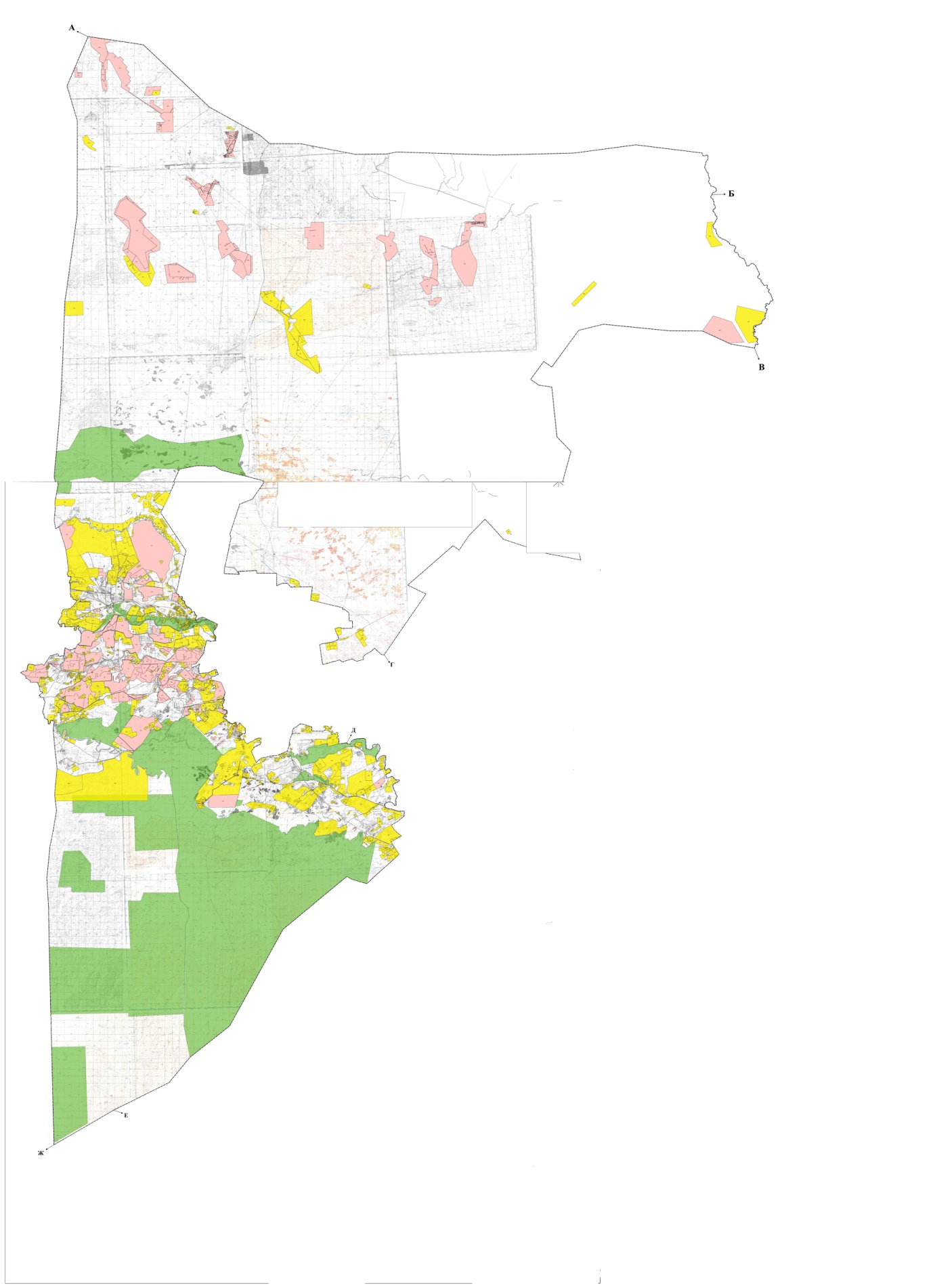 Шартты белгілер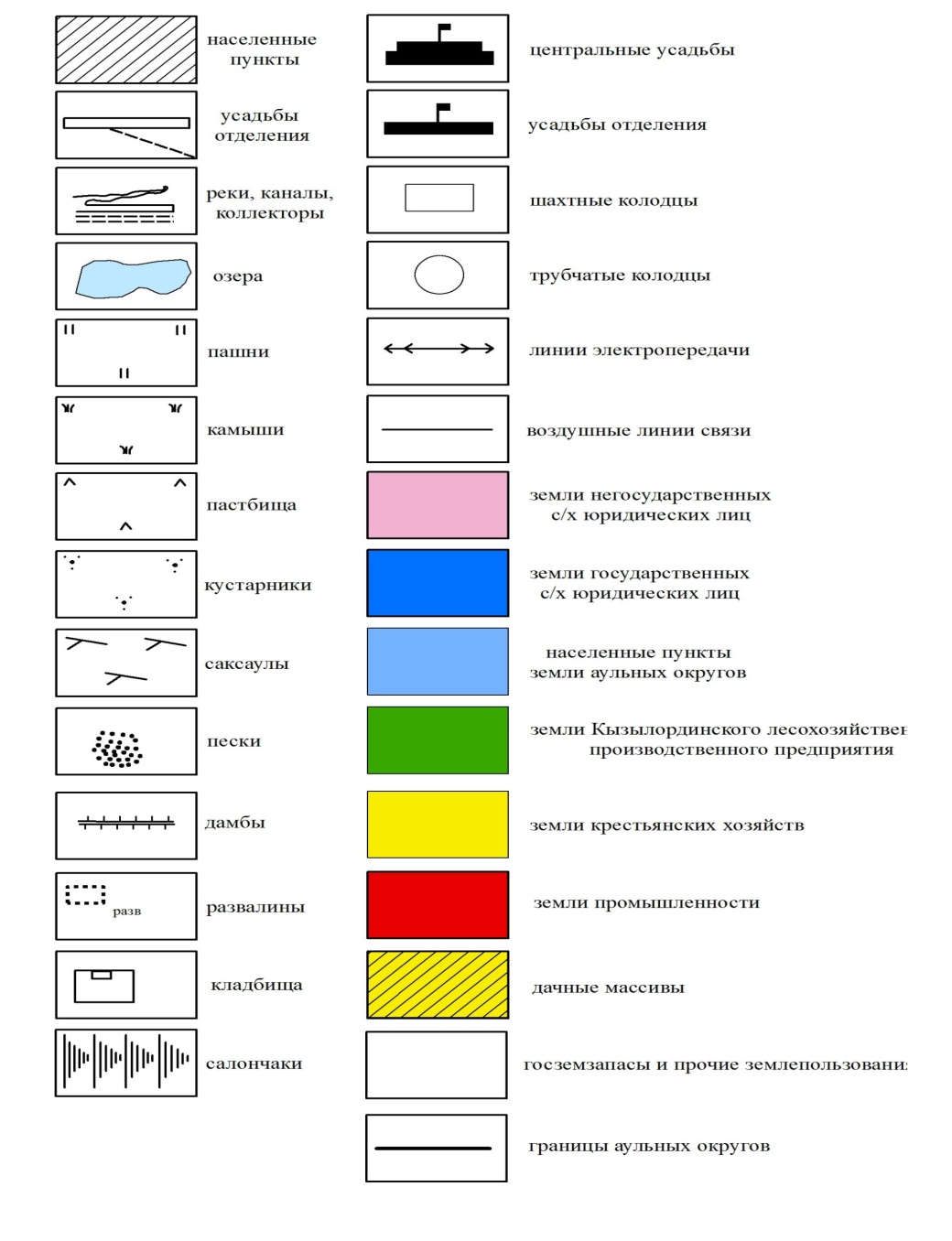 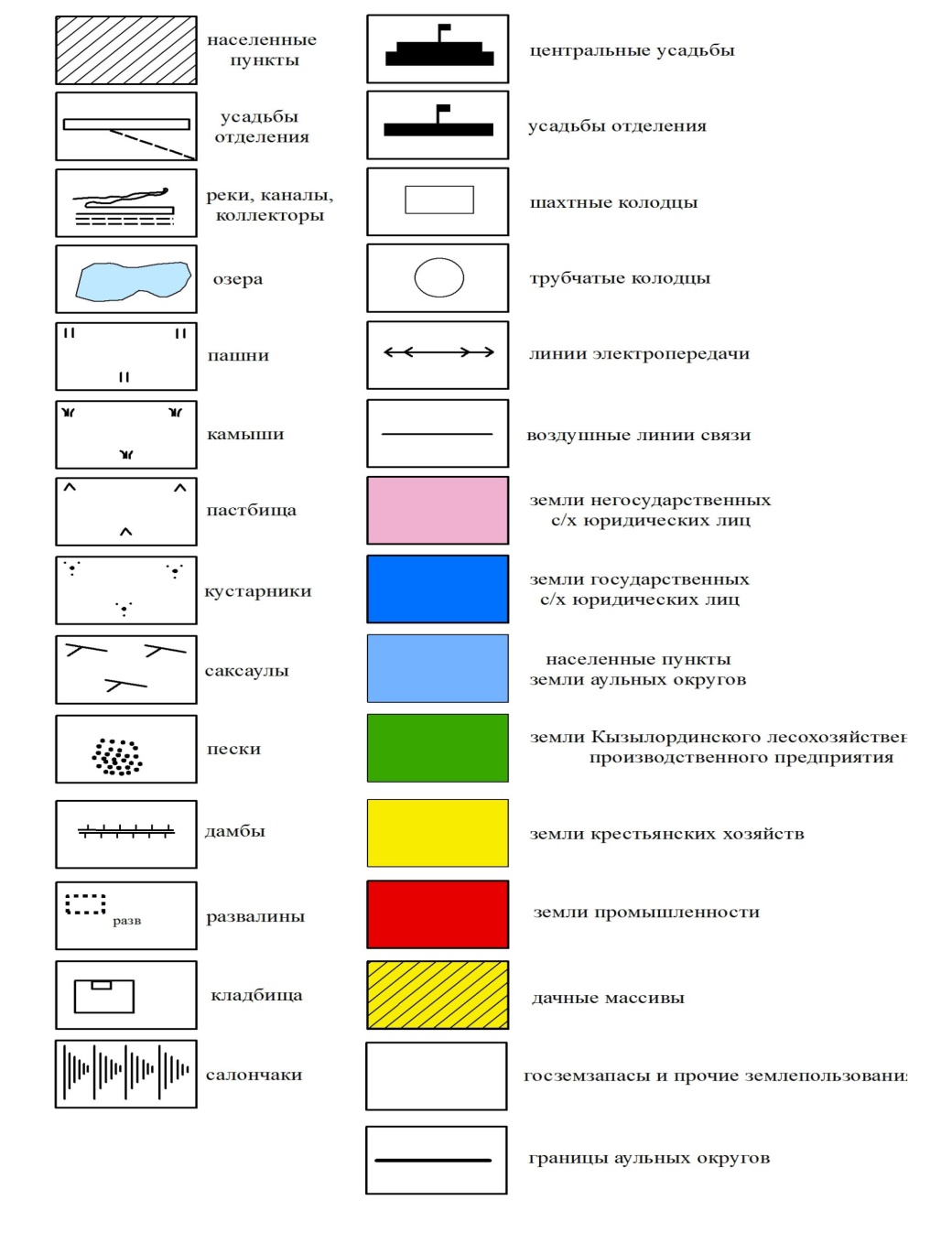 -Елді-мекендер                                                              - Көлдер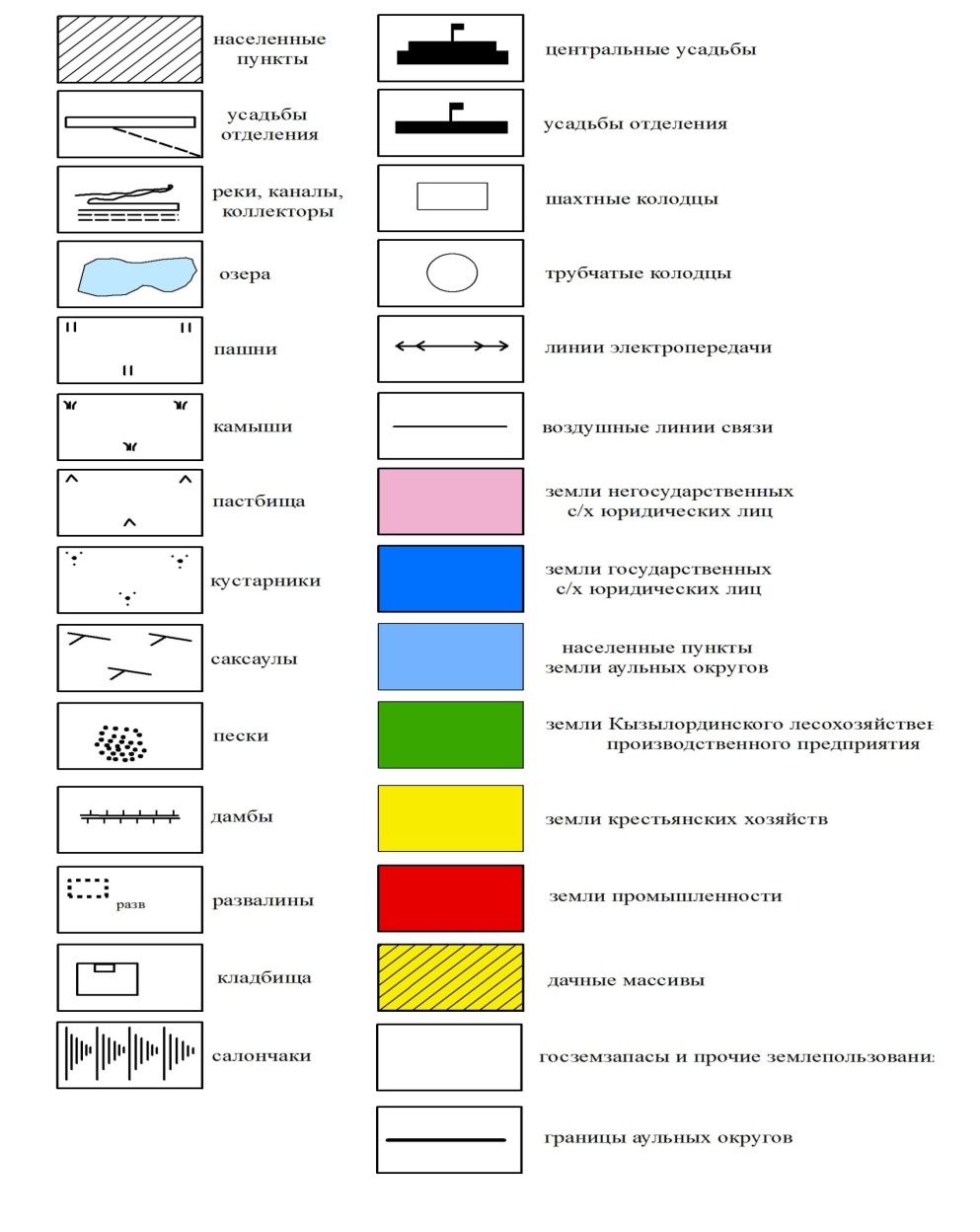 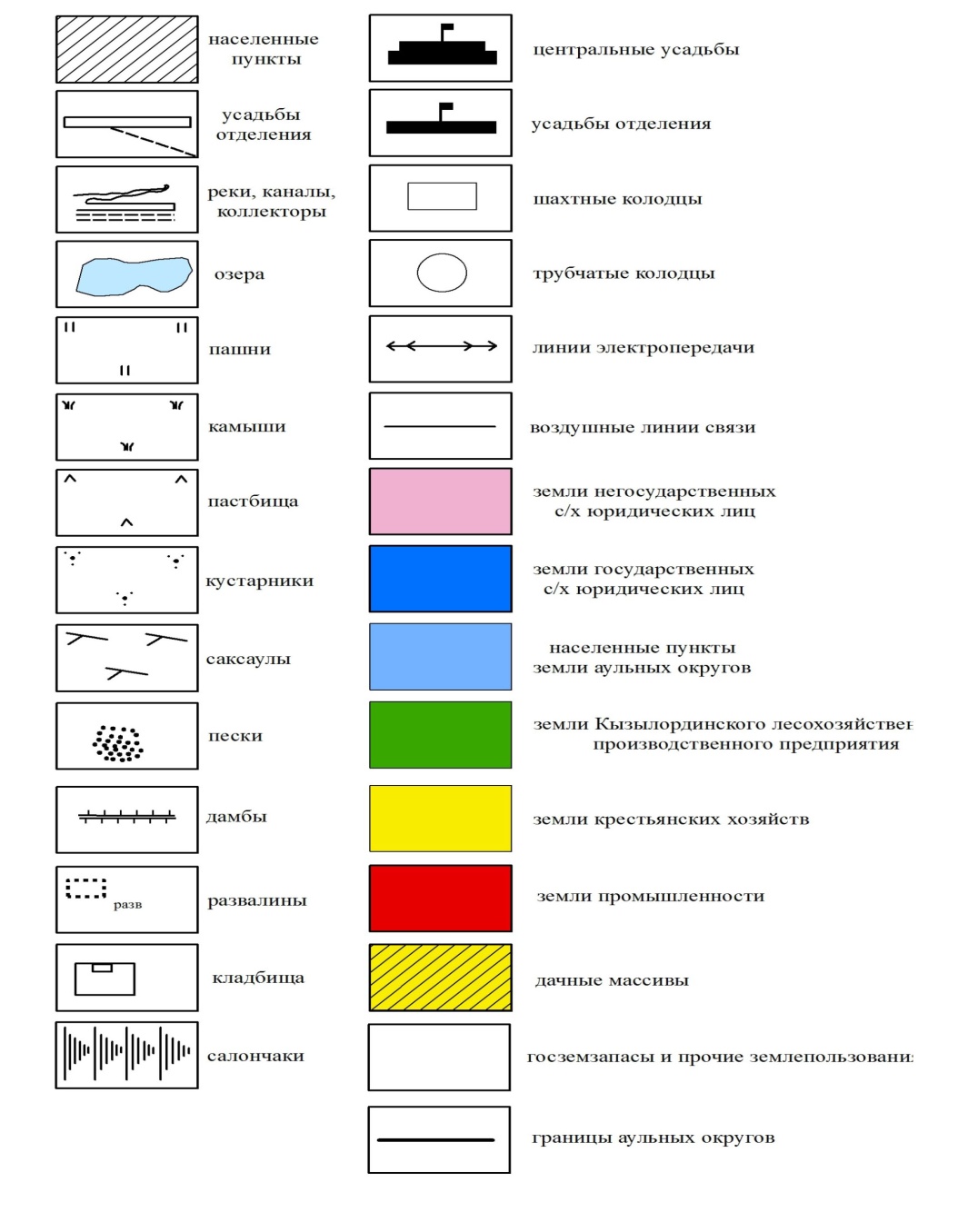 -Ауылдық округ шекаралары                     - Егістік жерлер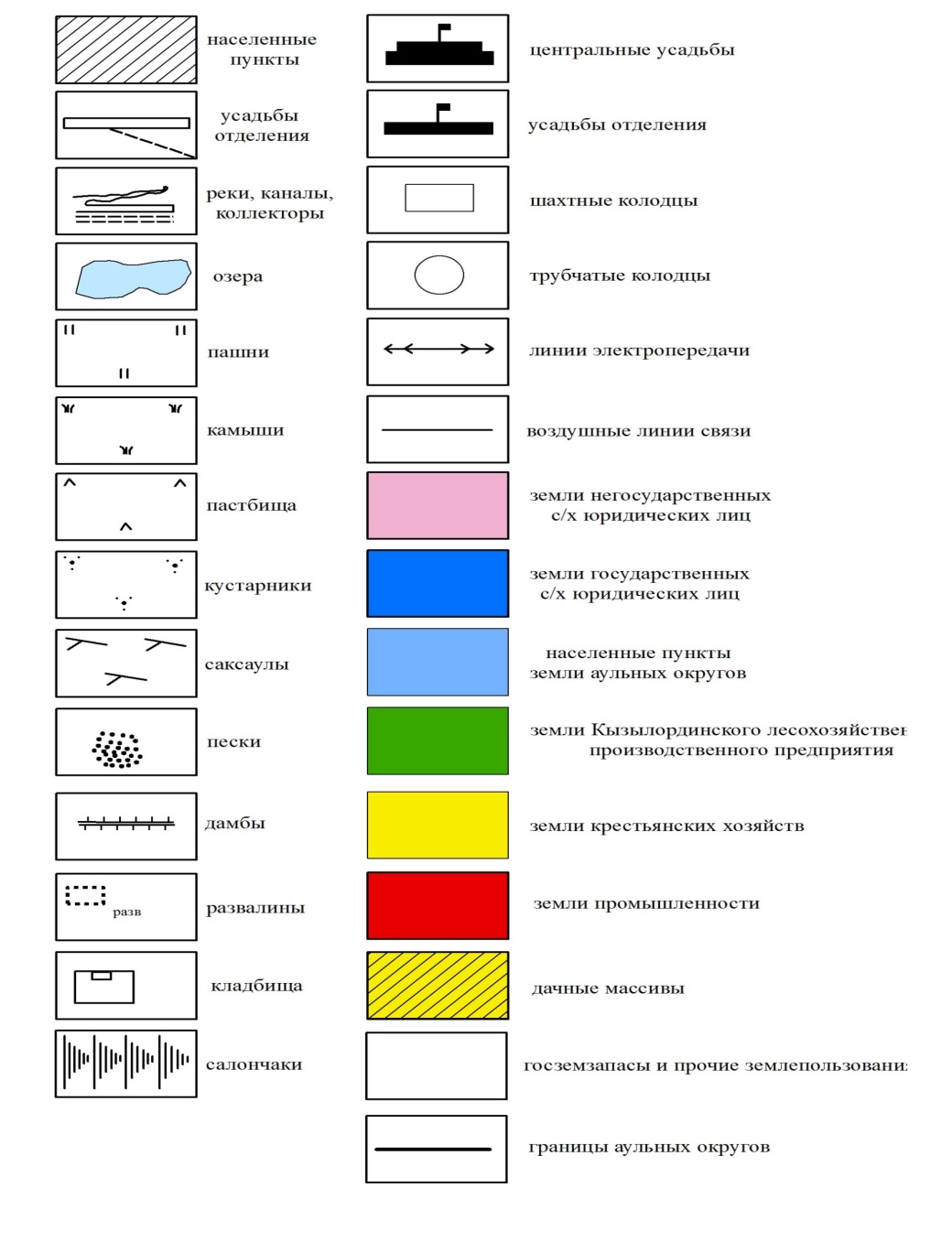 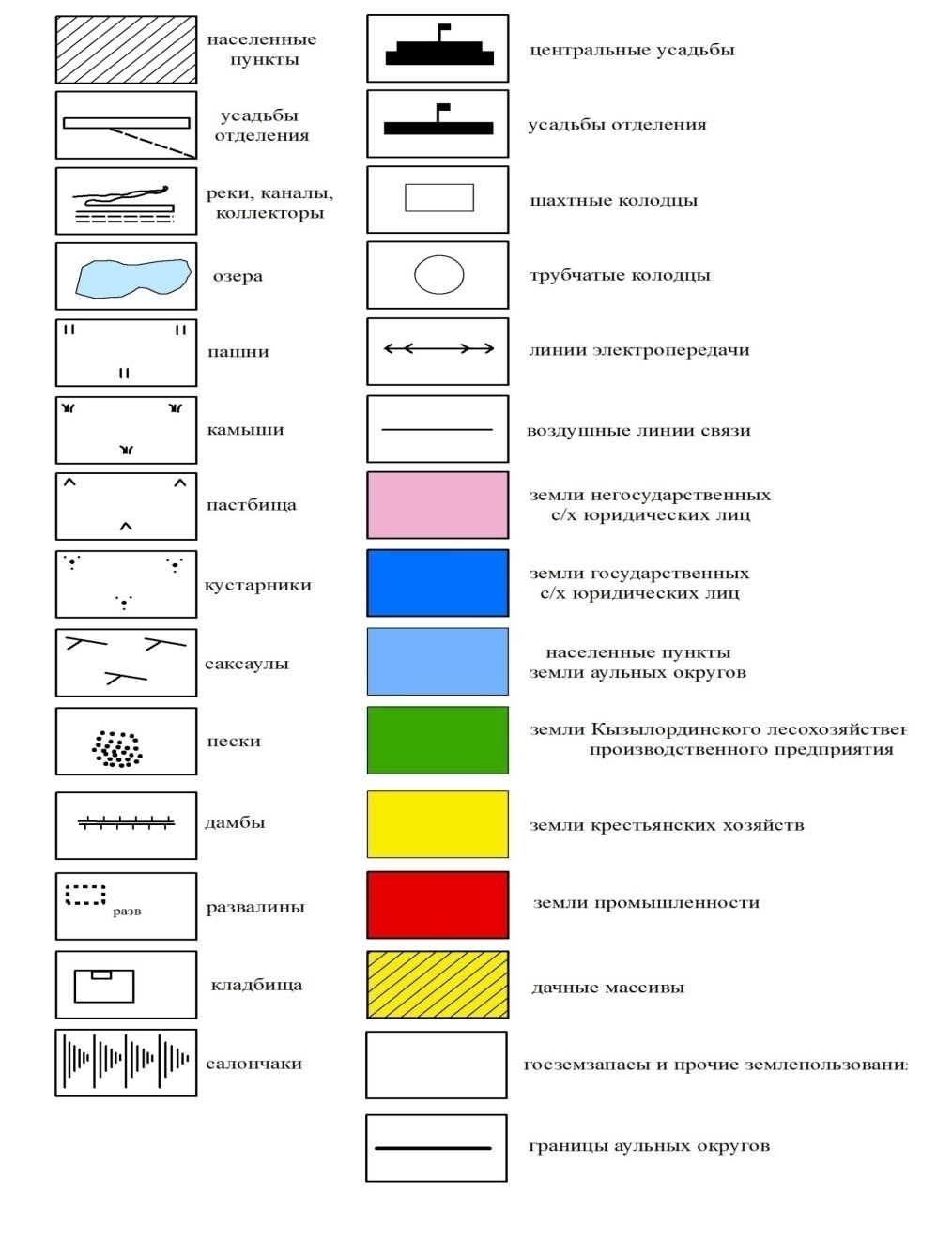 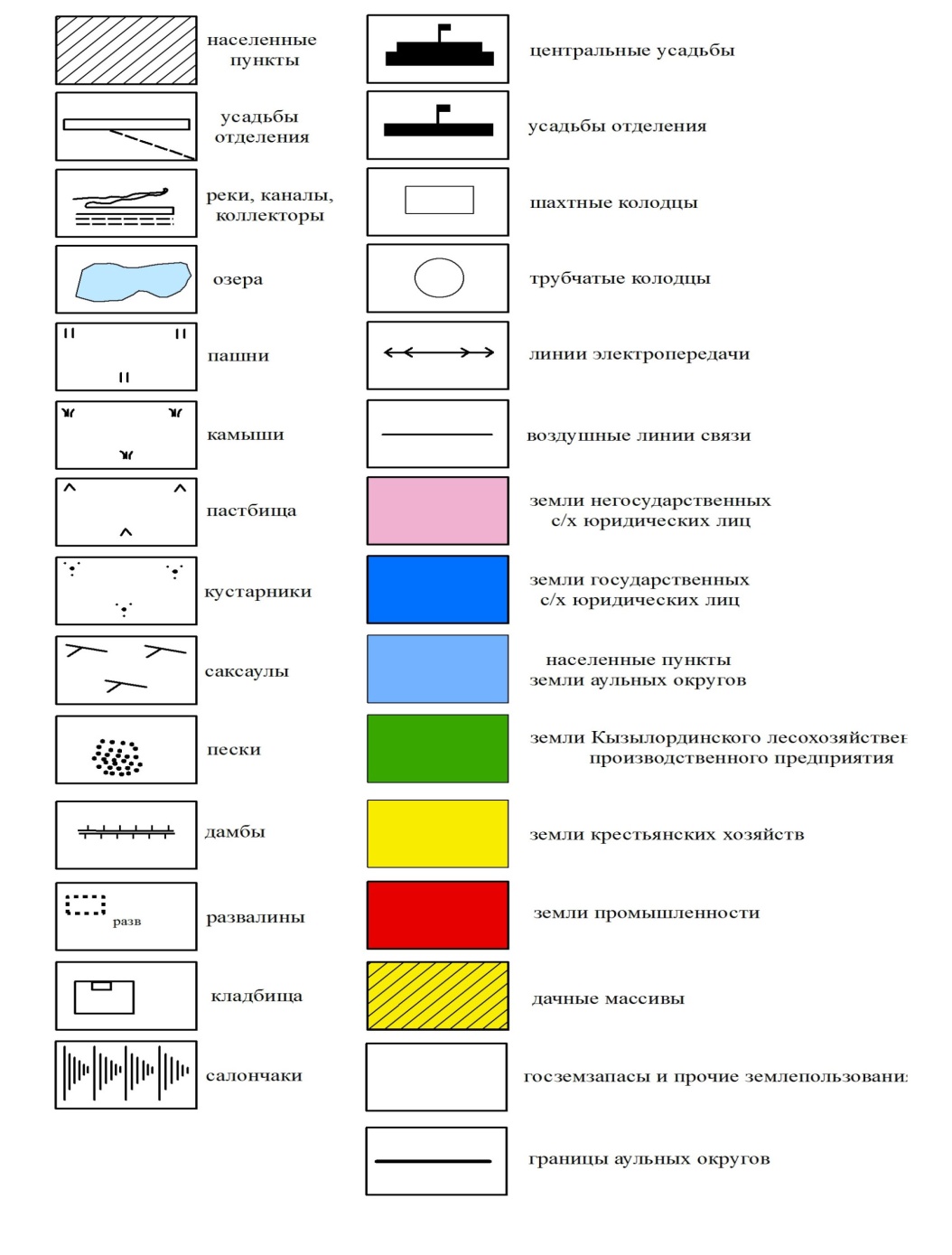 - Көлдер, каналдар,                                     - Қамыстар  коллекторлар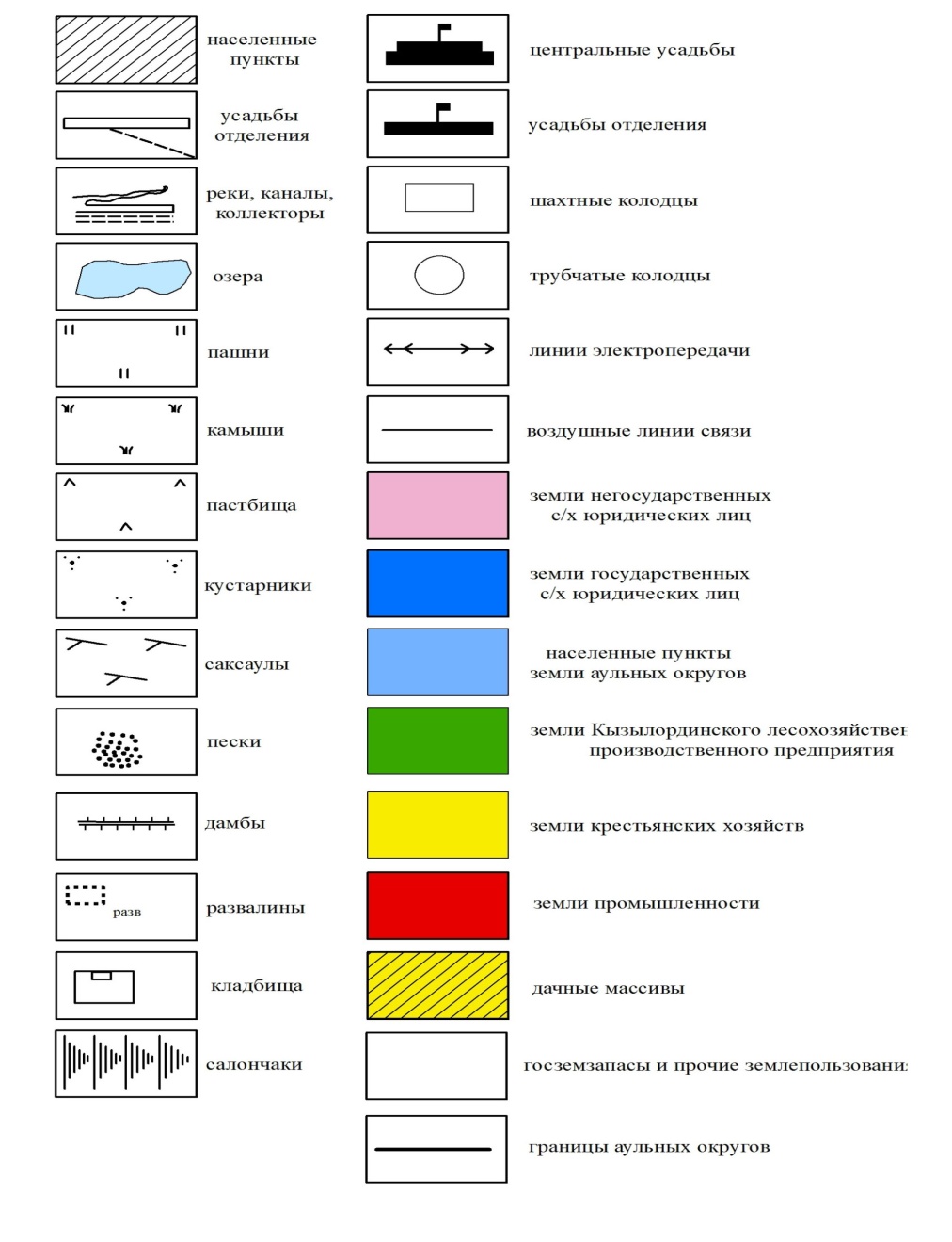 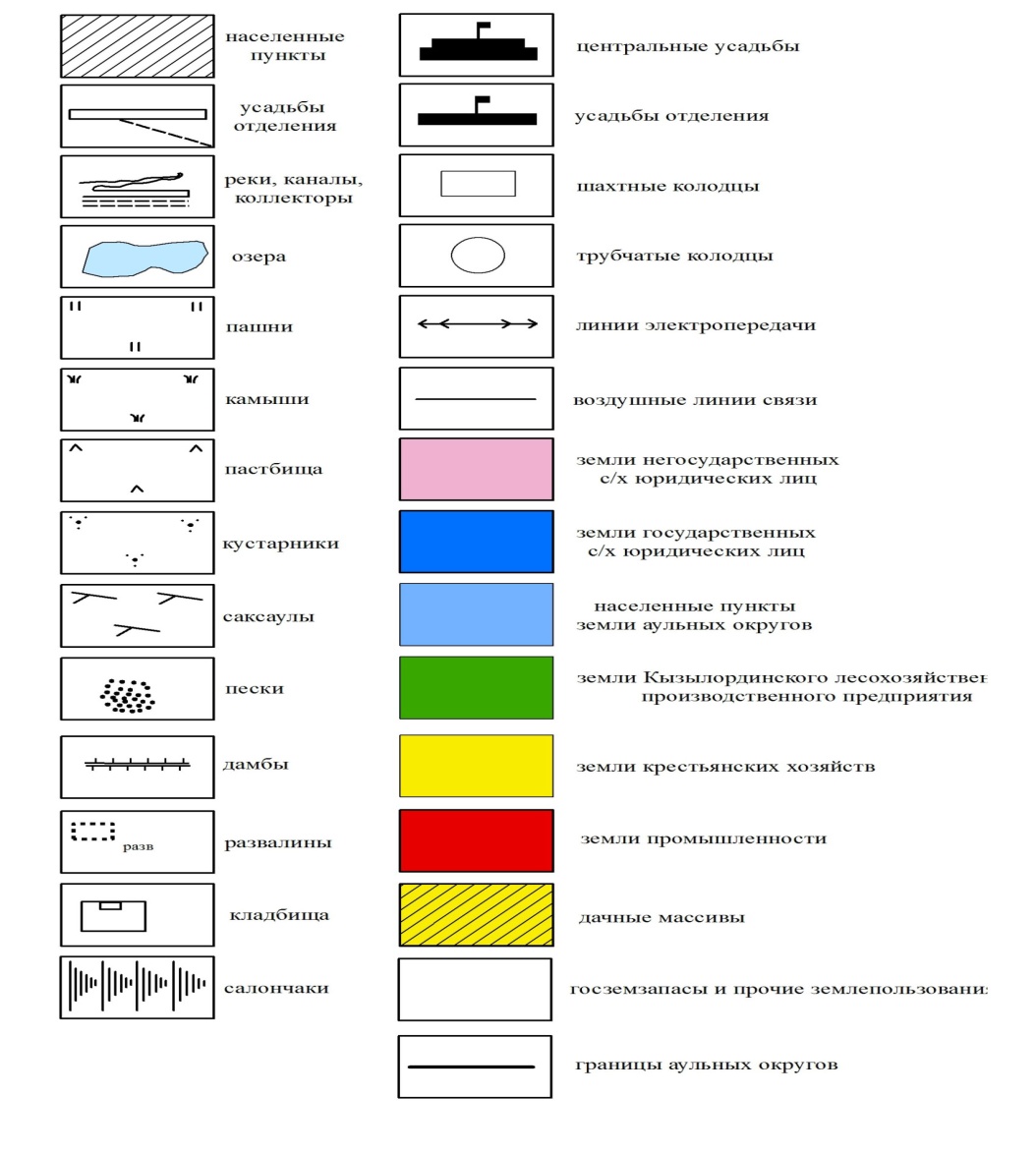     -Жайылымдар                                              - Бұталар    -Сексеуілдер                                                 -Қирағандар       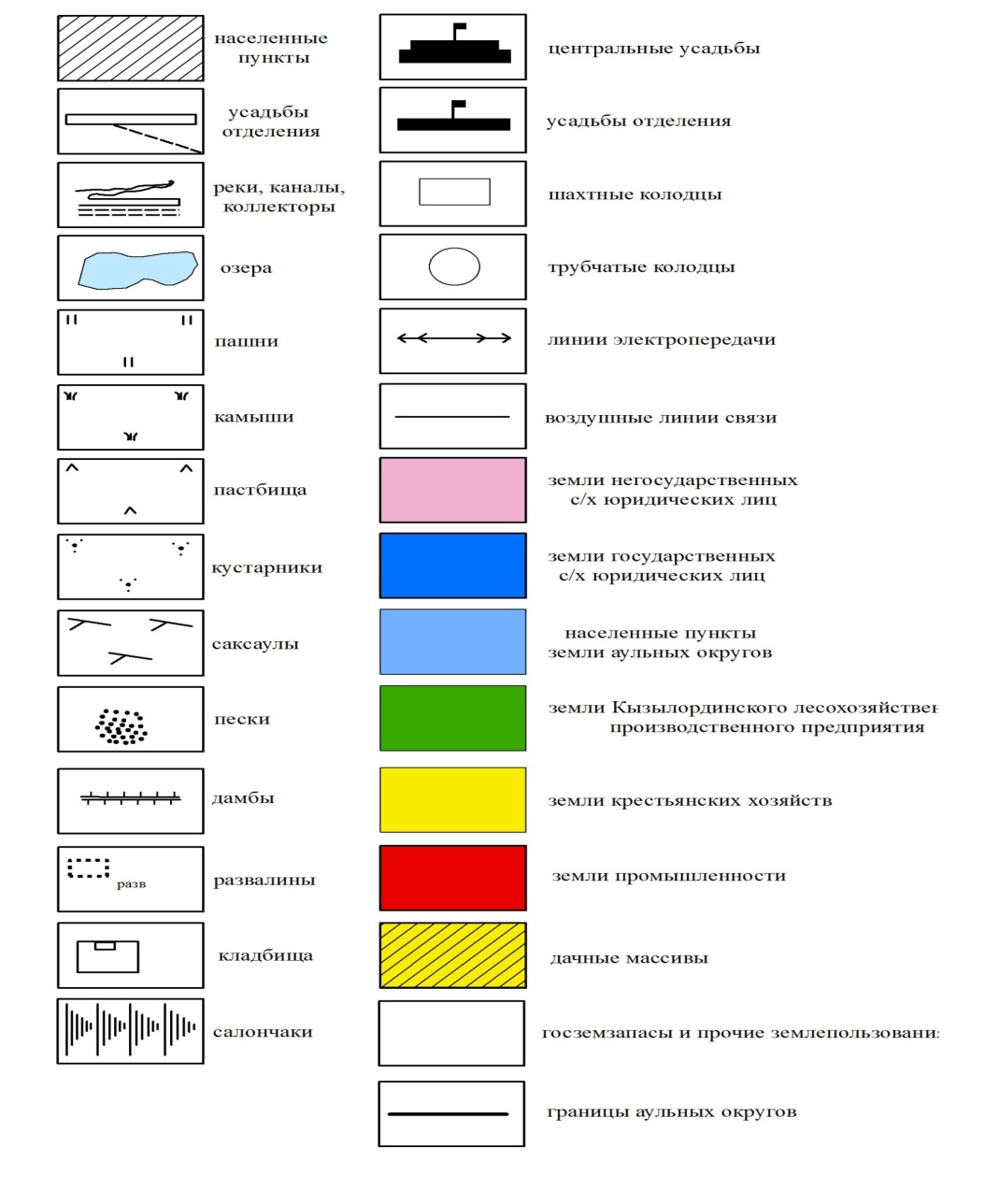 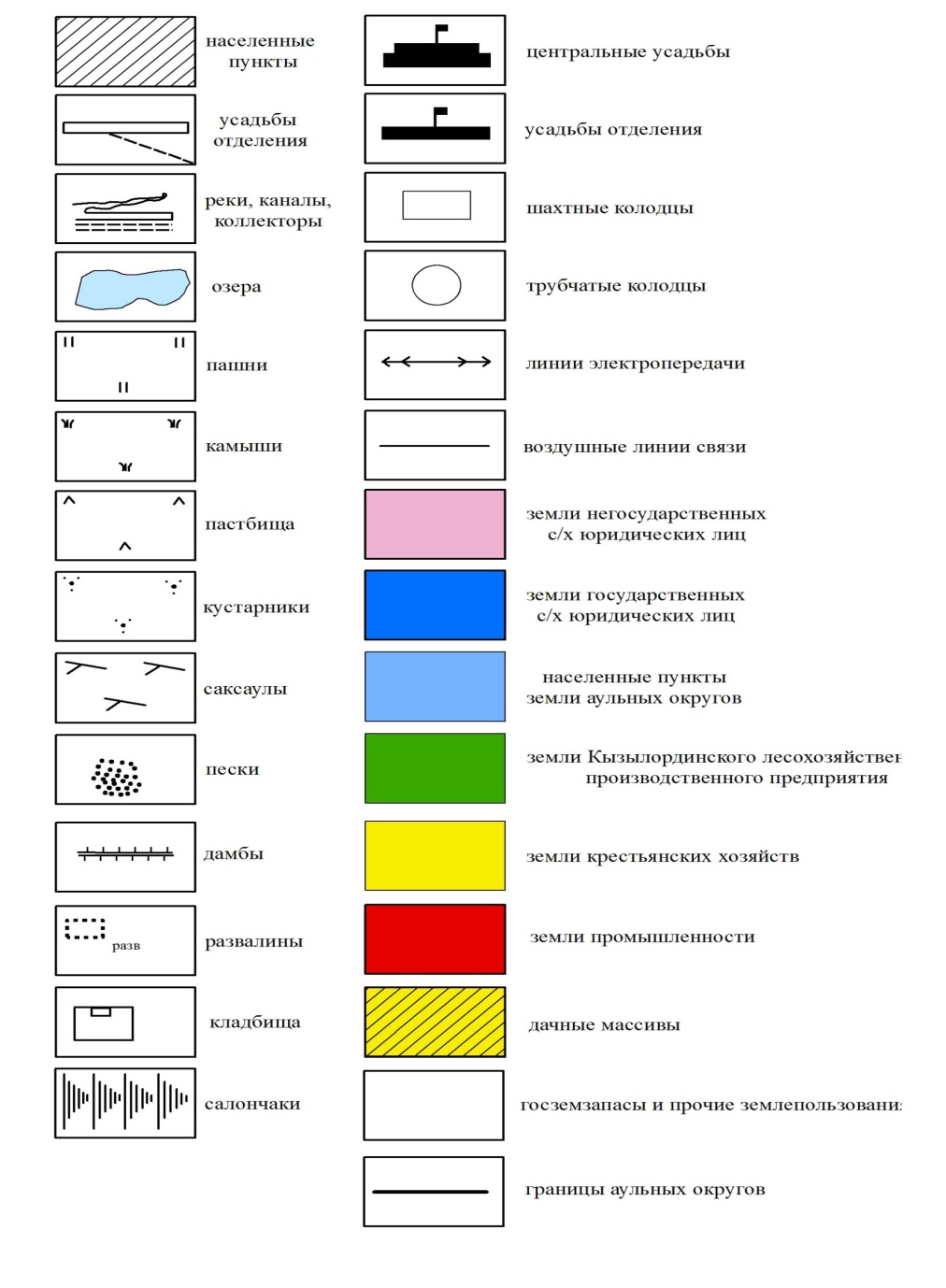 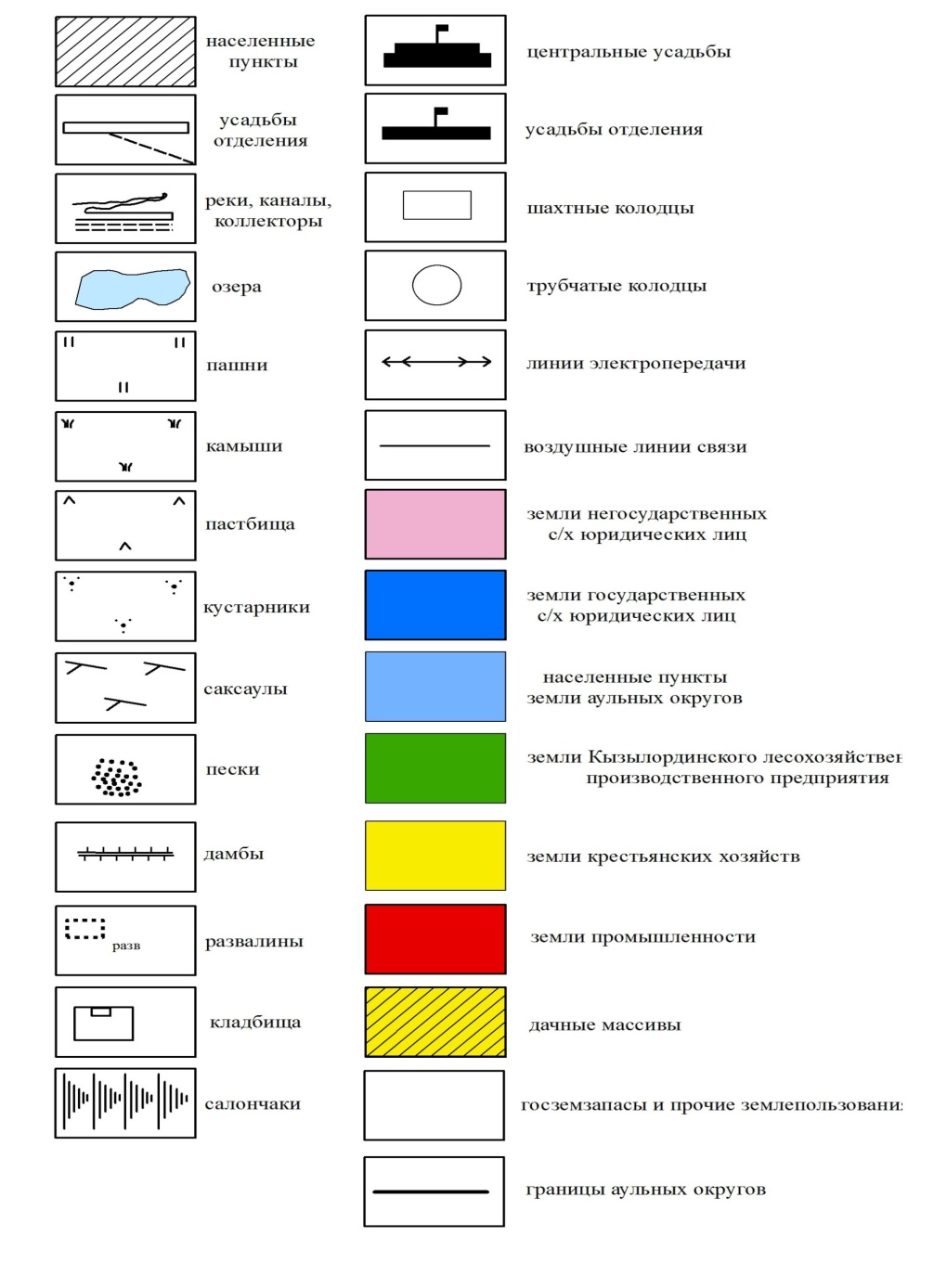 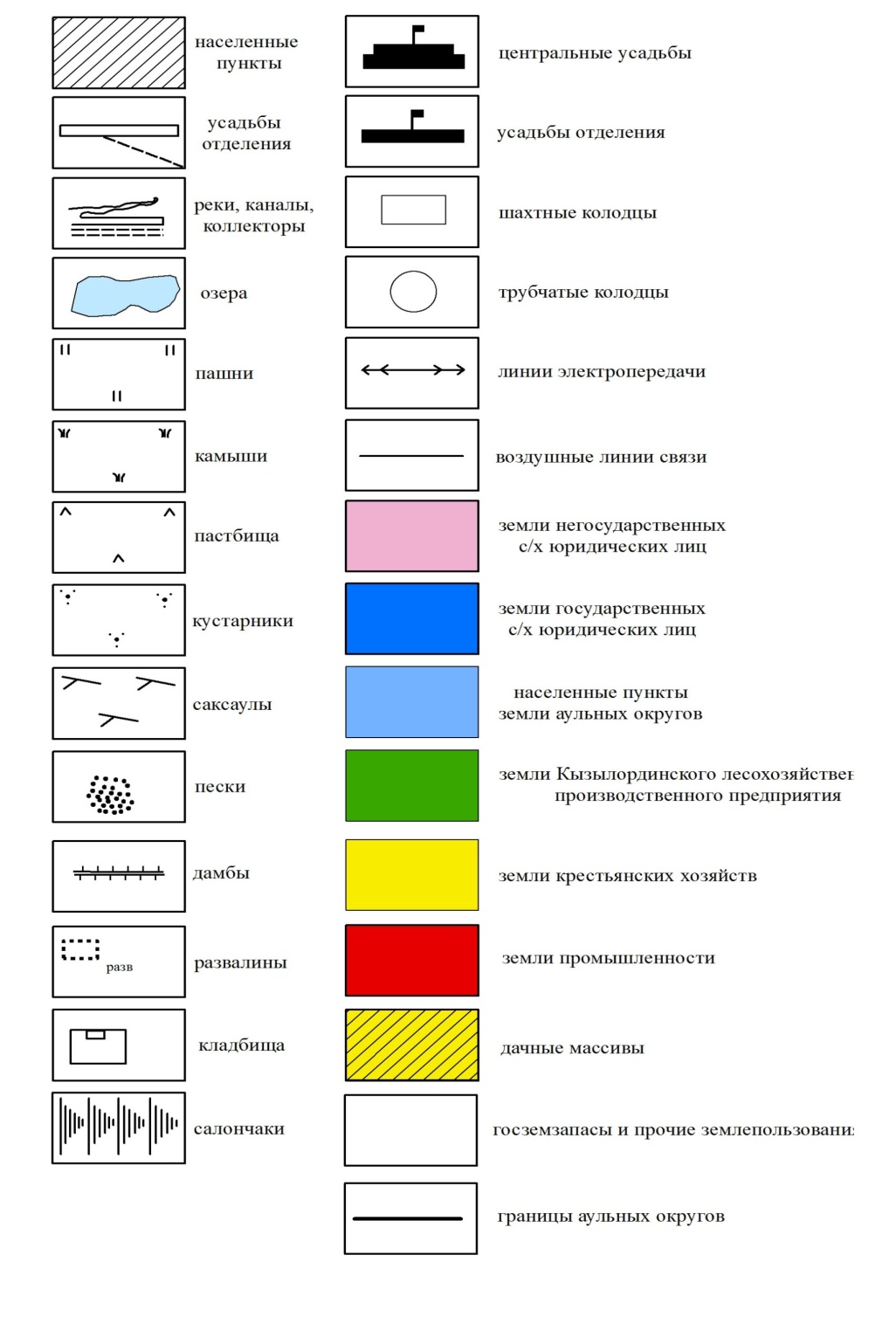    -Құмдар                                                         - Зираттар         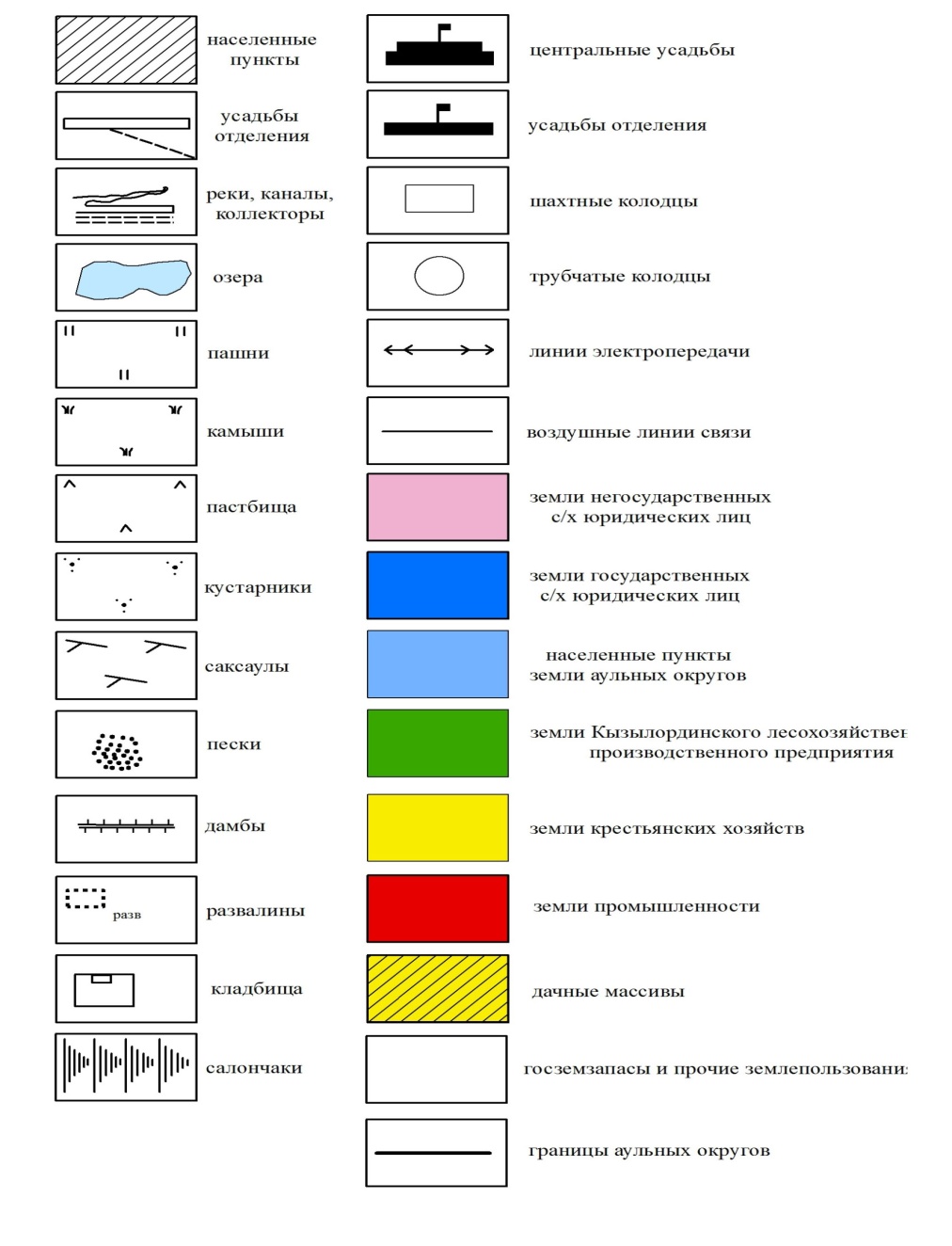 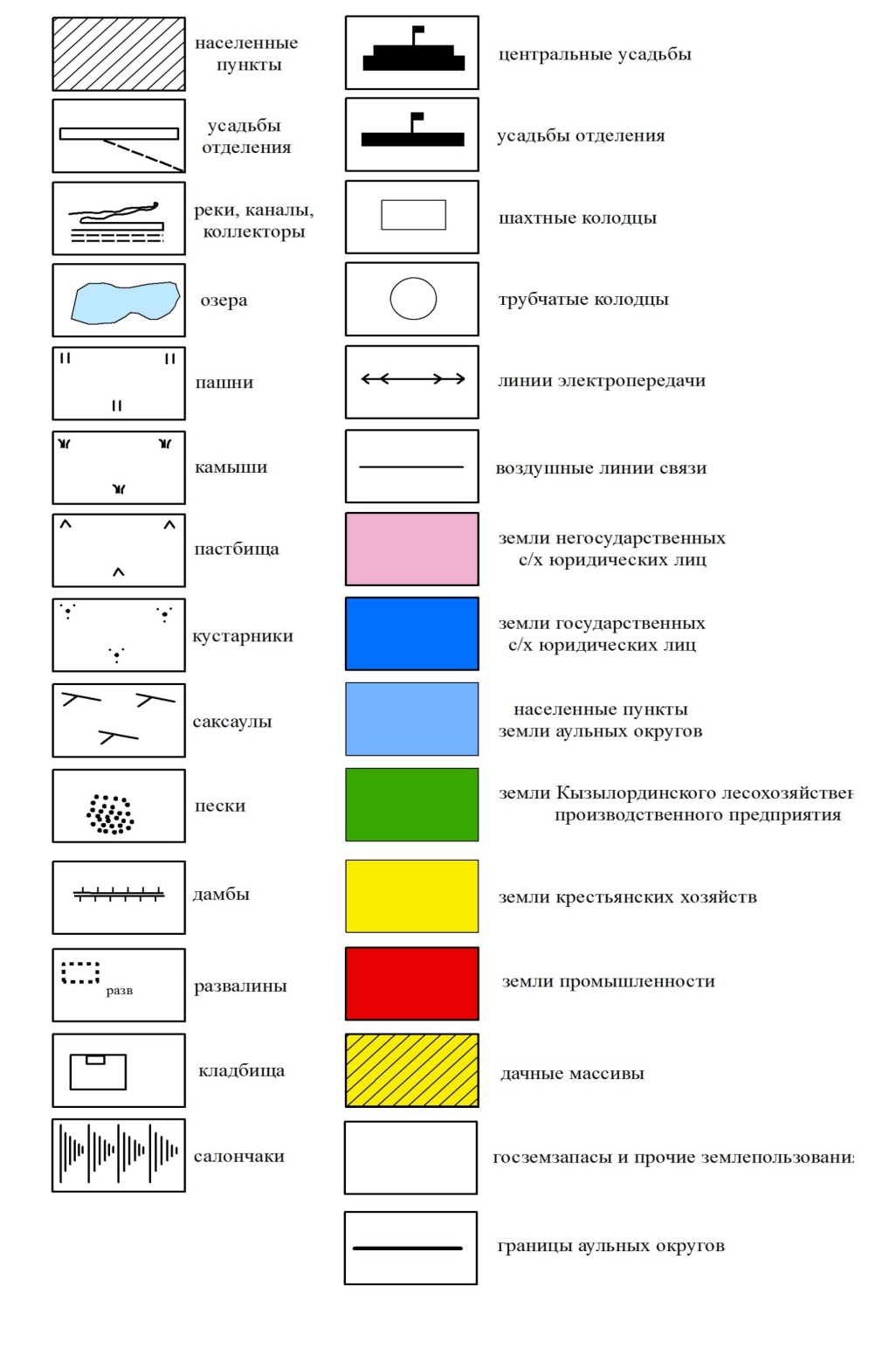           -Бөгеттер 					 - Сораңдар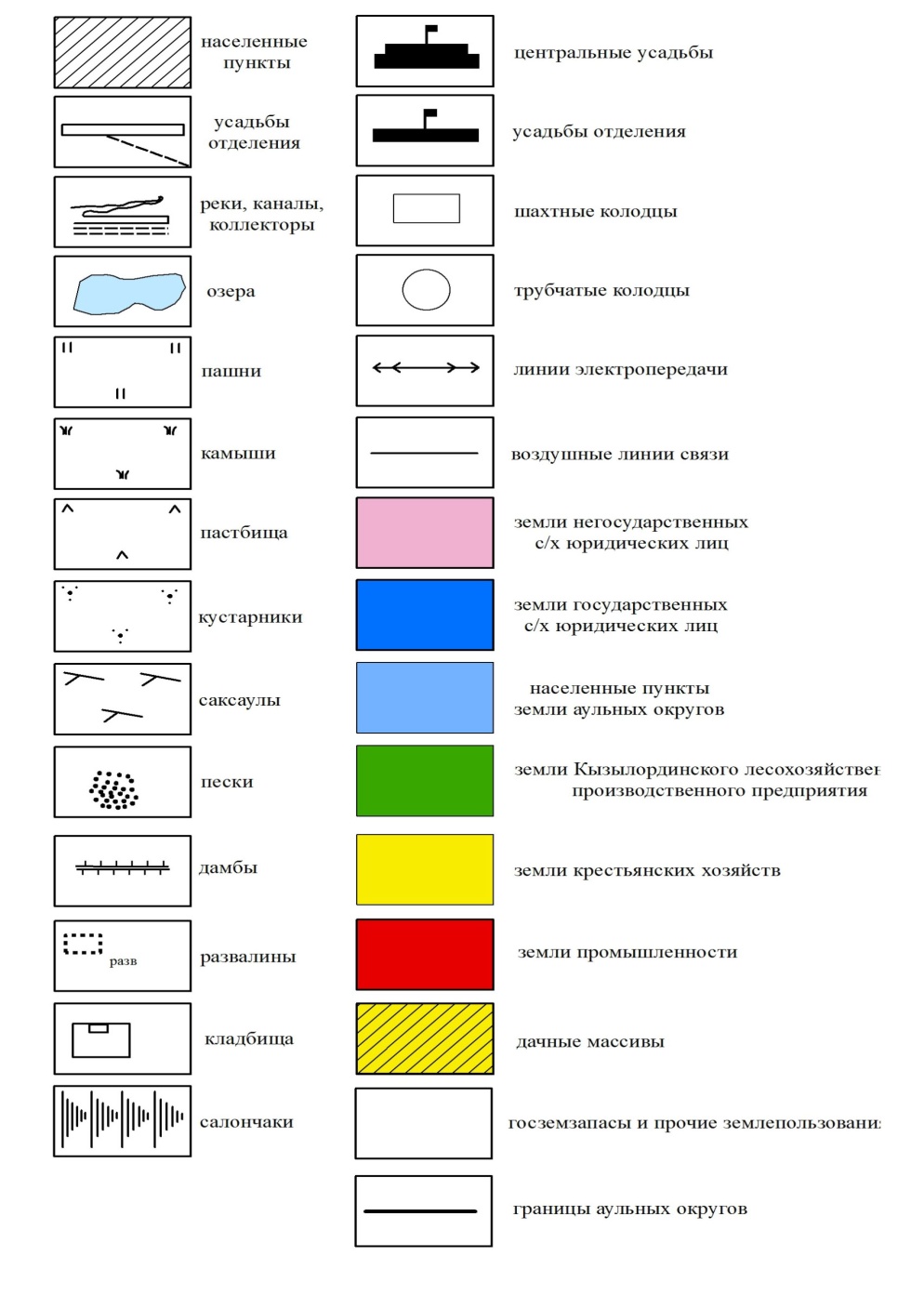 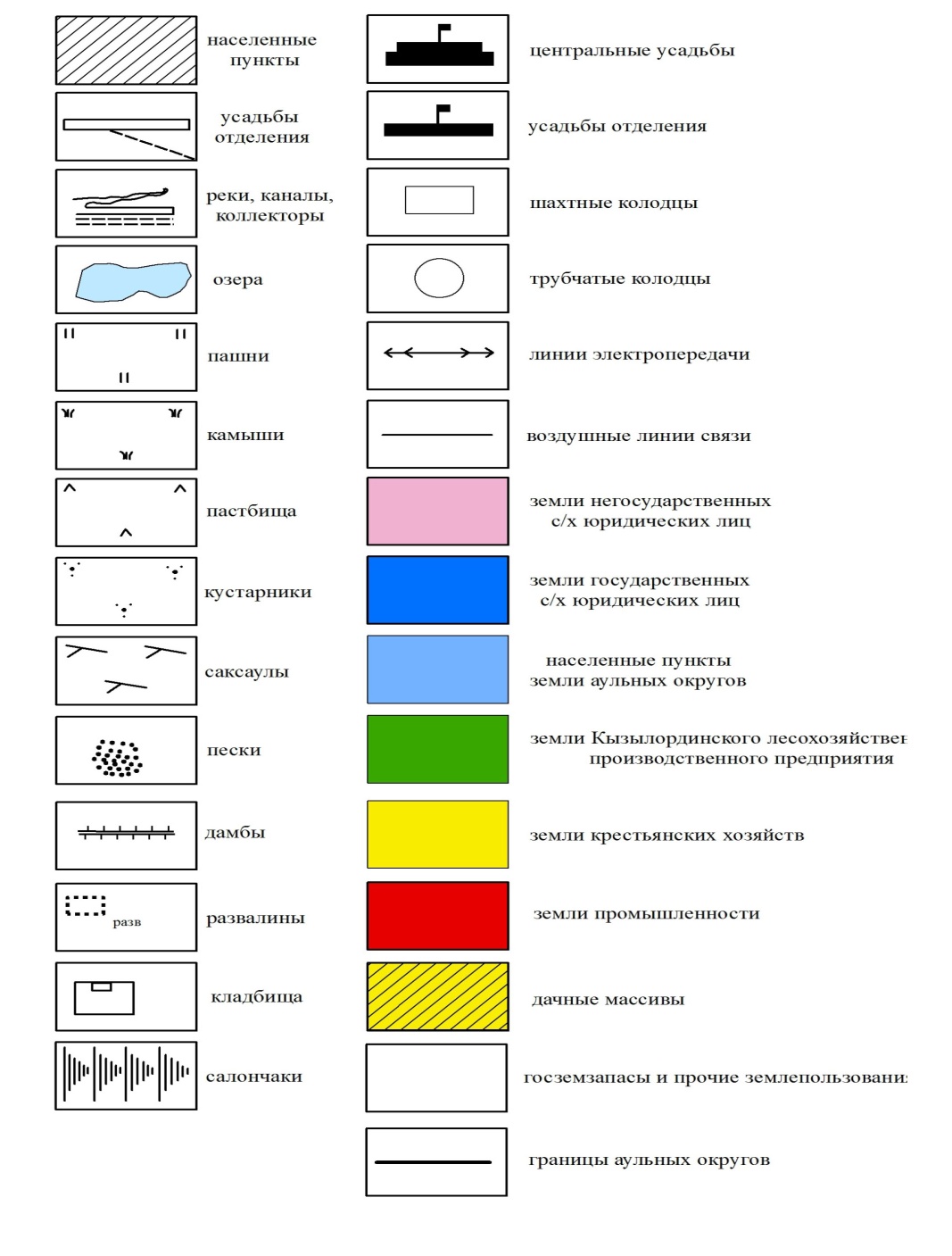                       - Шахталық құдықтар                                    - Құбырлы құдықтар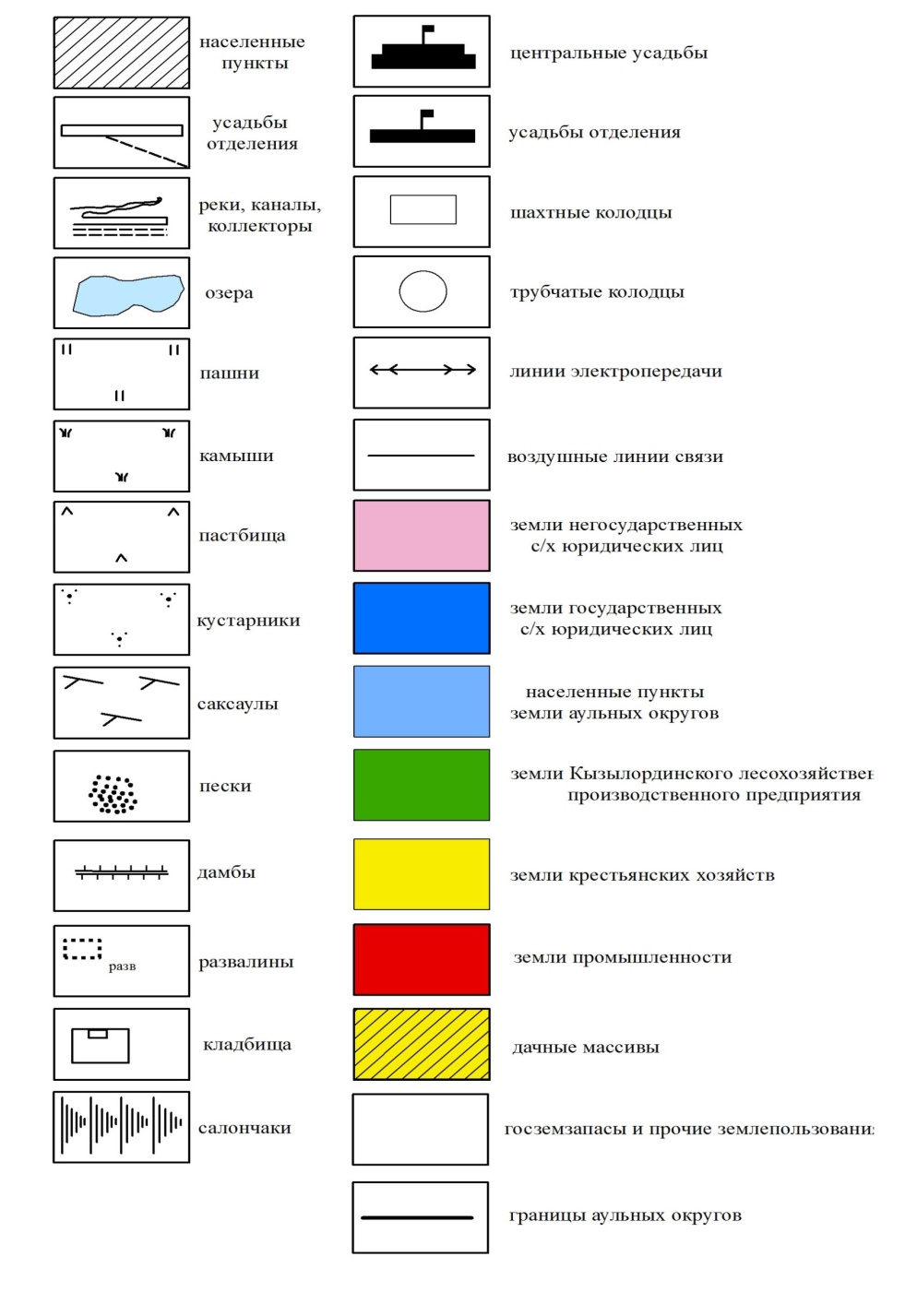 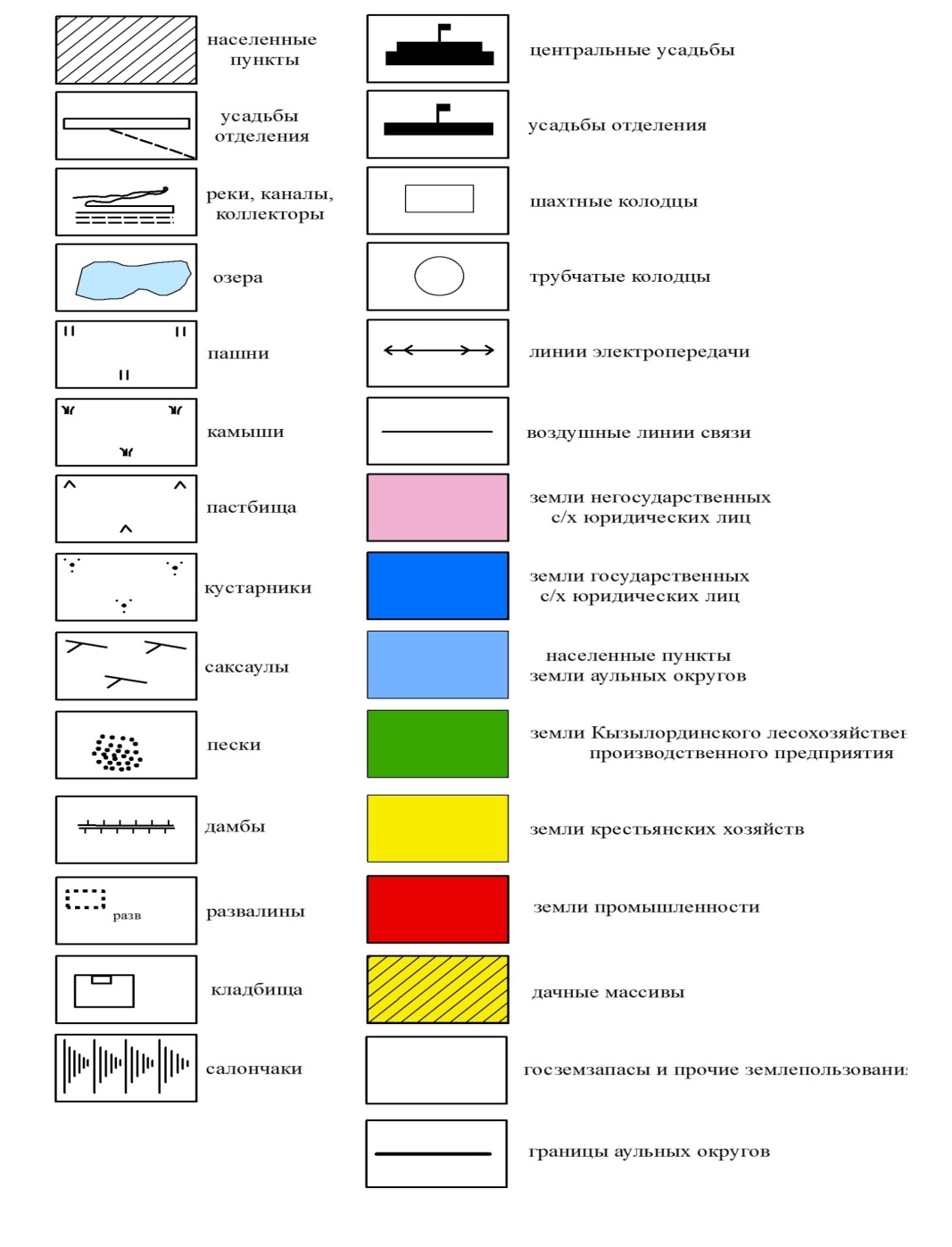                       -Электр тарату  желілері                               - Әуе байланыс желілері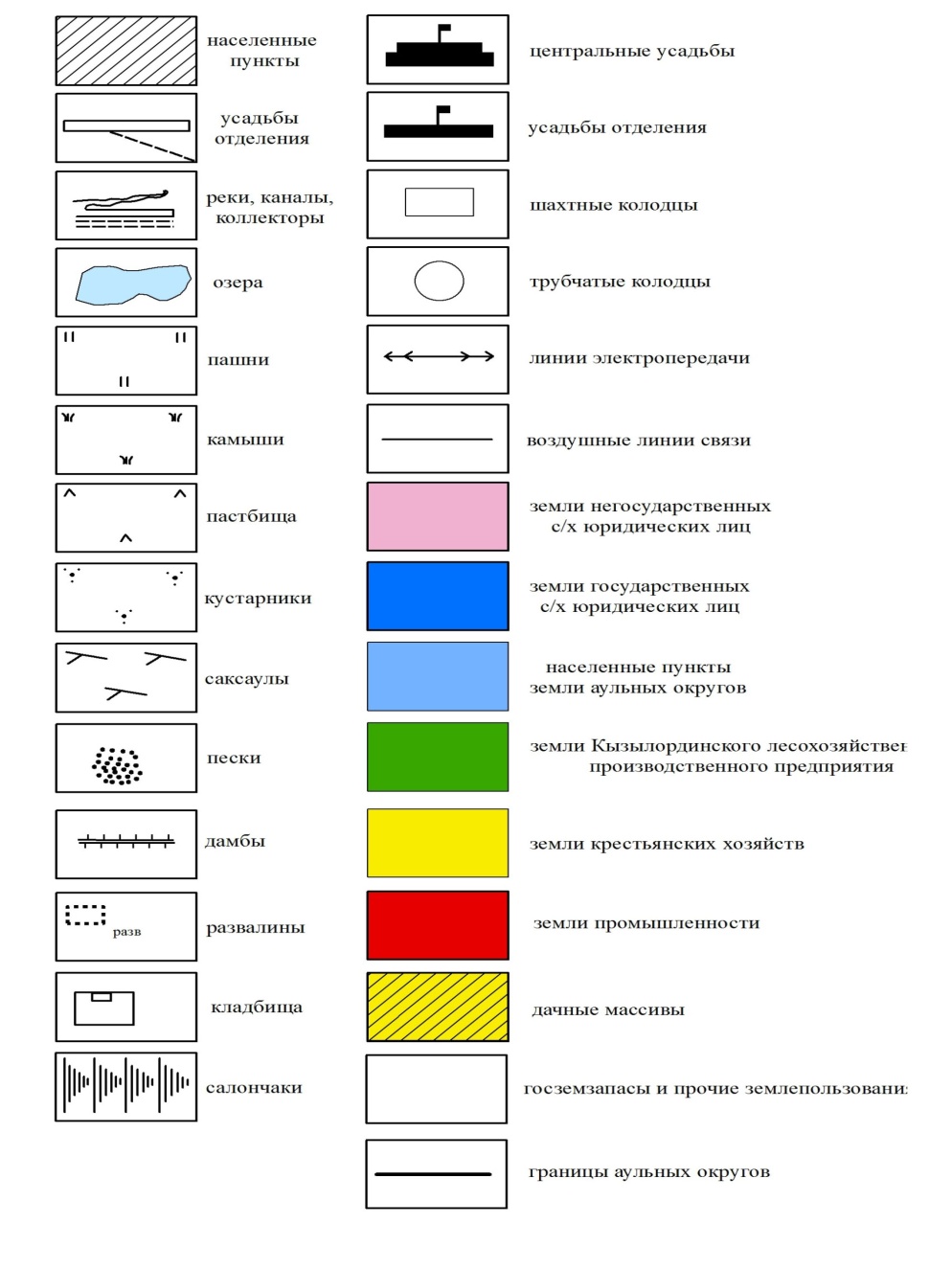 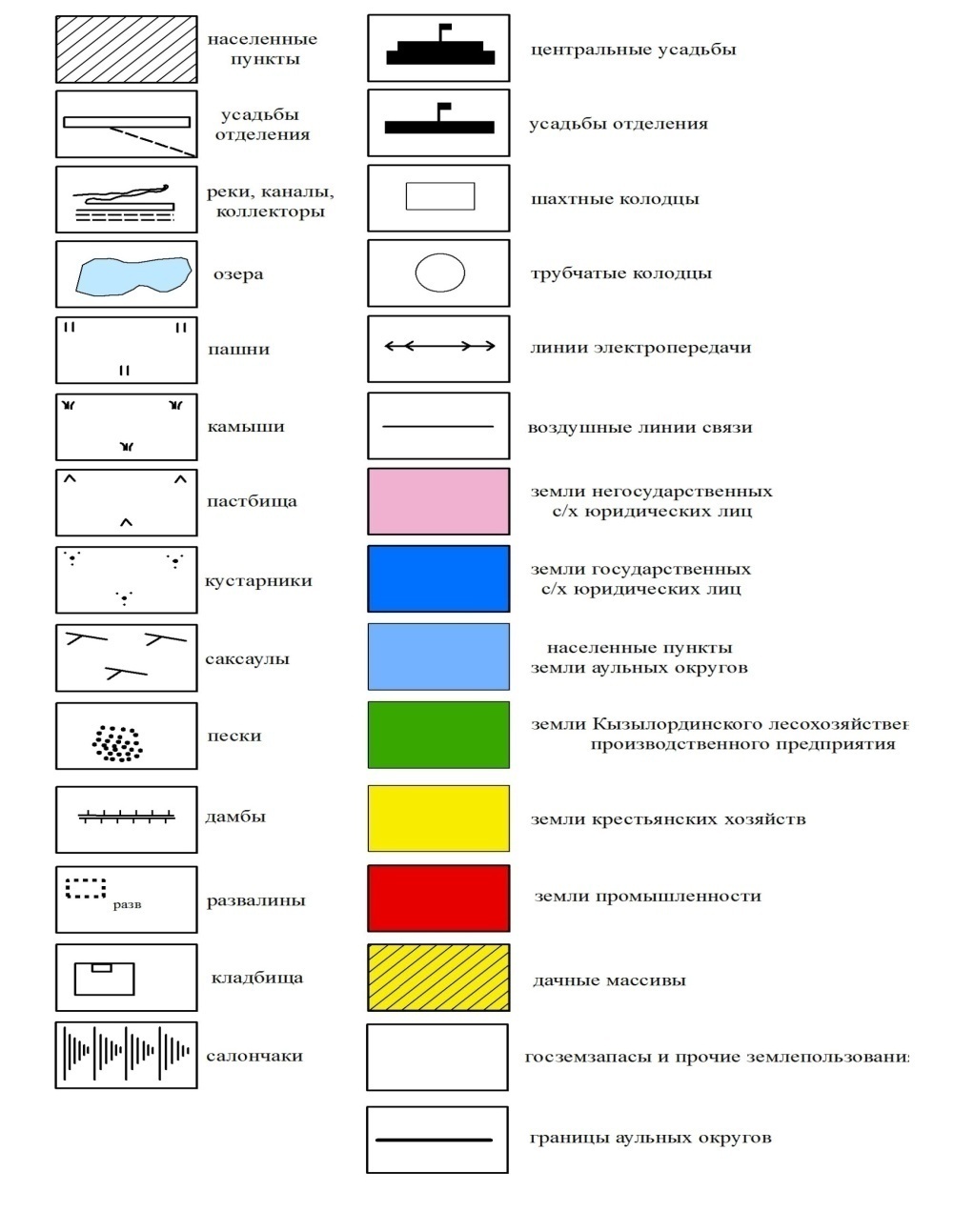                       -Мемлекеттік қорға кірмейтін                       - Сырдария ауданының  	           жерлер                                                               орман шаруашылығы                                                                                                  кәсіпорындарының жерлері   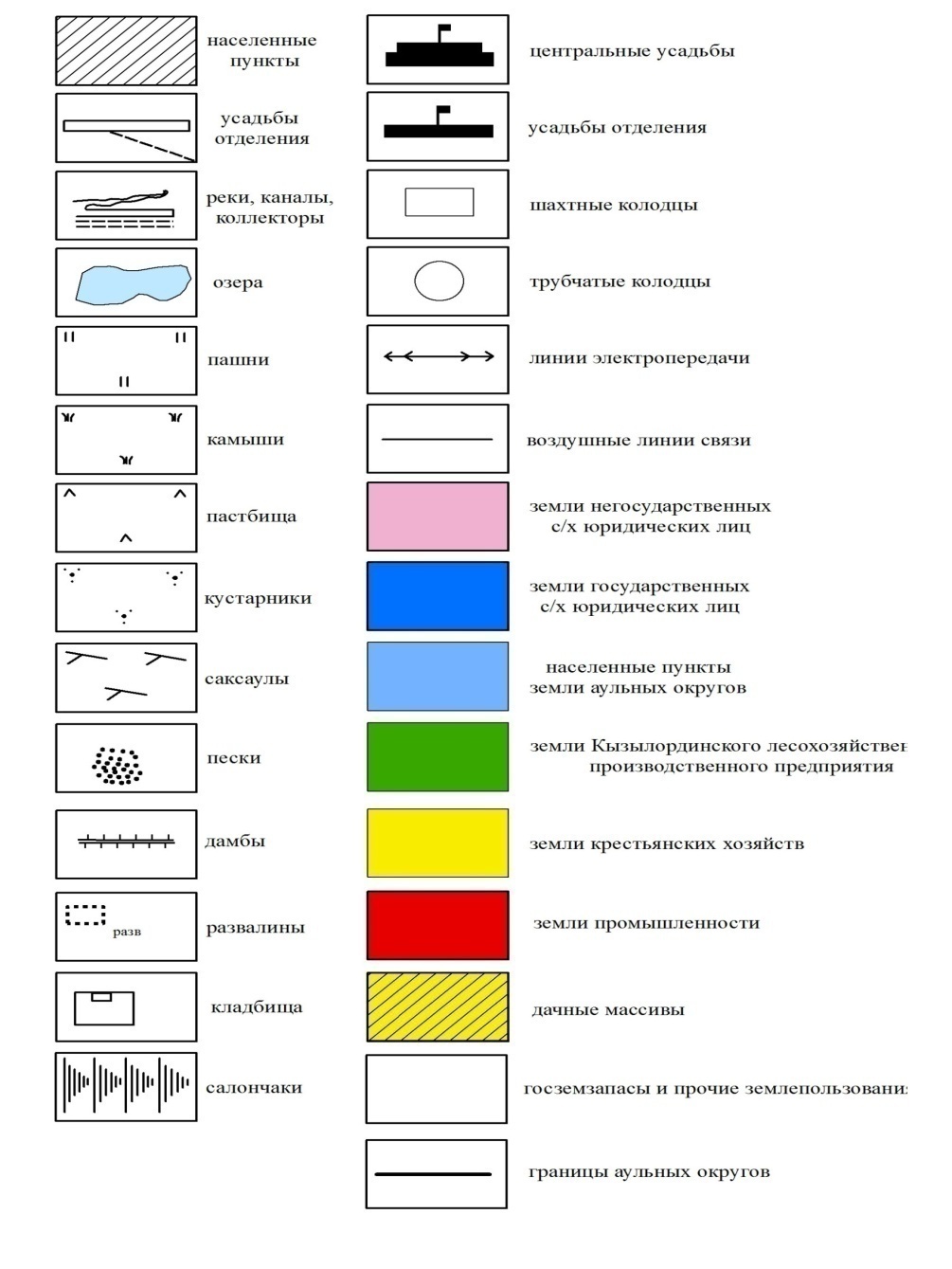 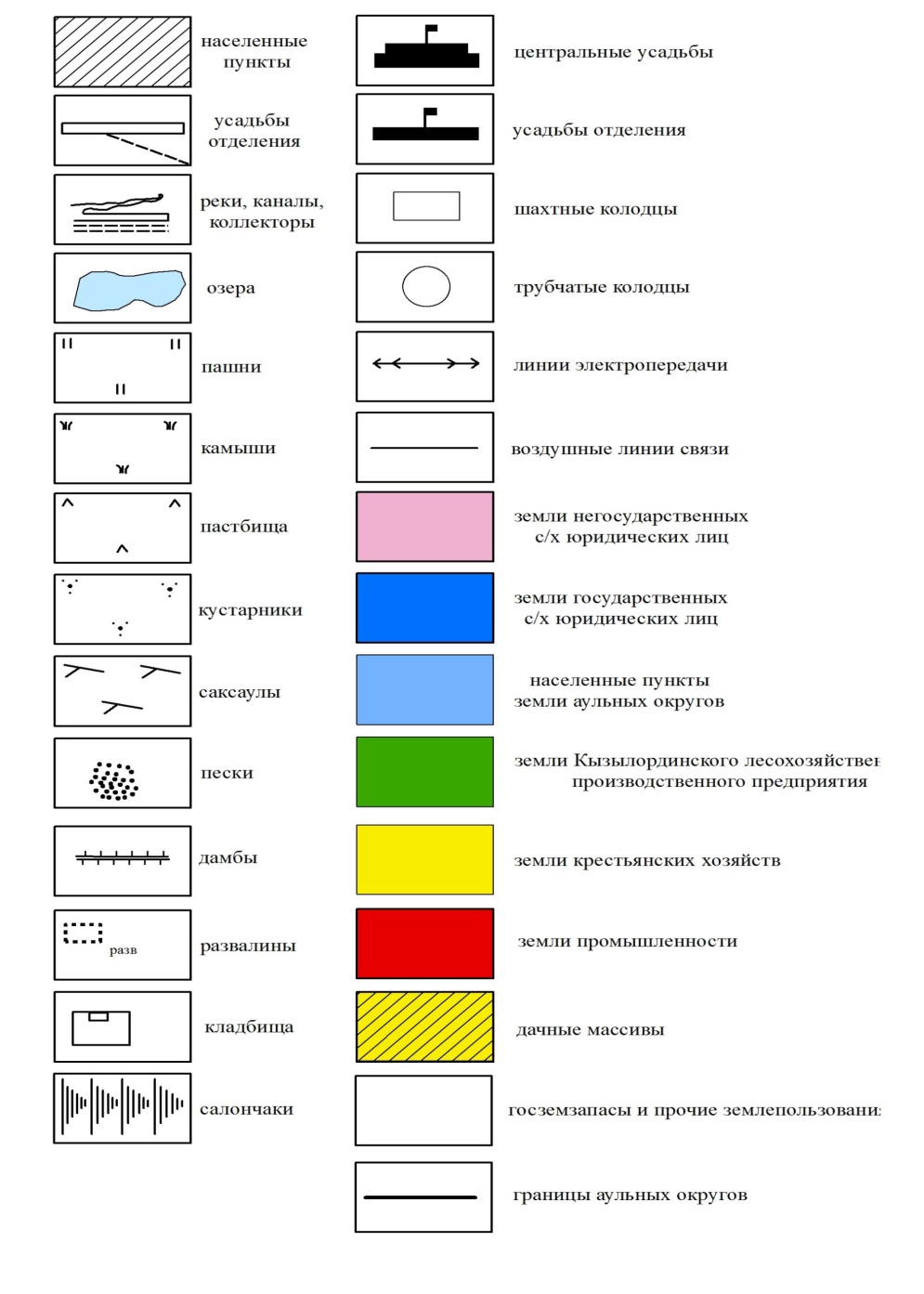                      -Шаруа қожалықтардың жерлері    	              - Саяжайлық массивтер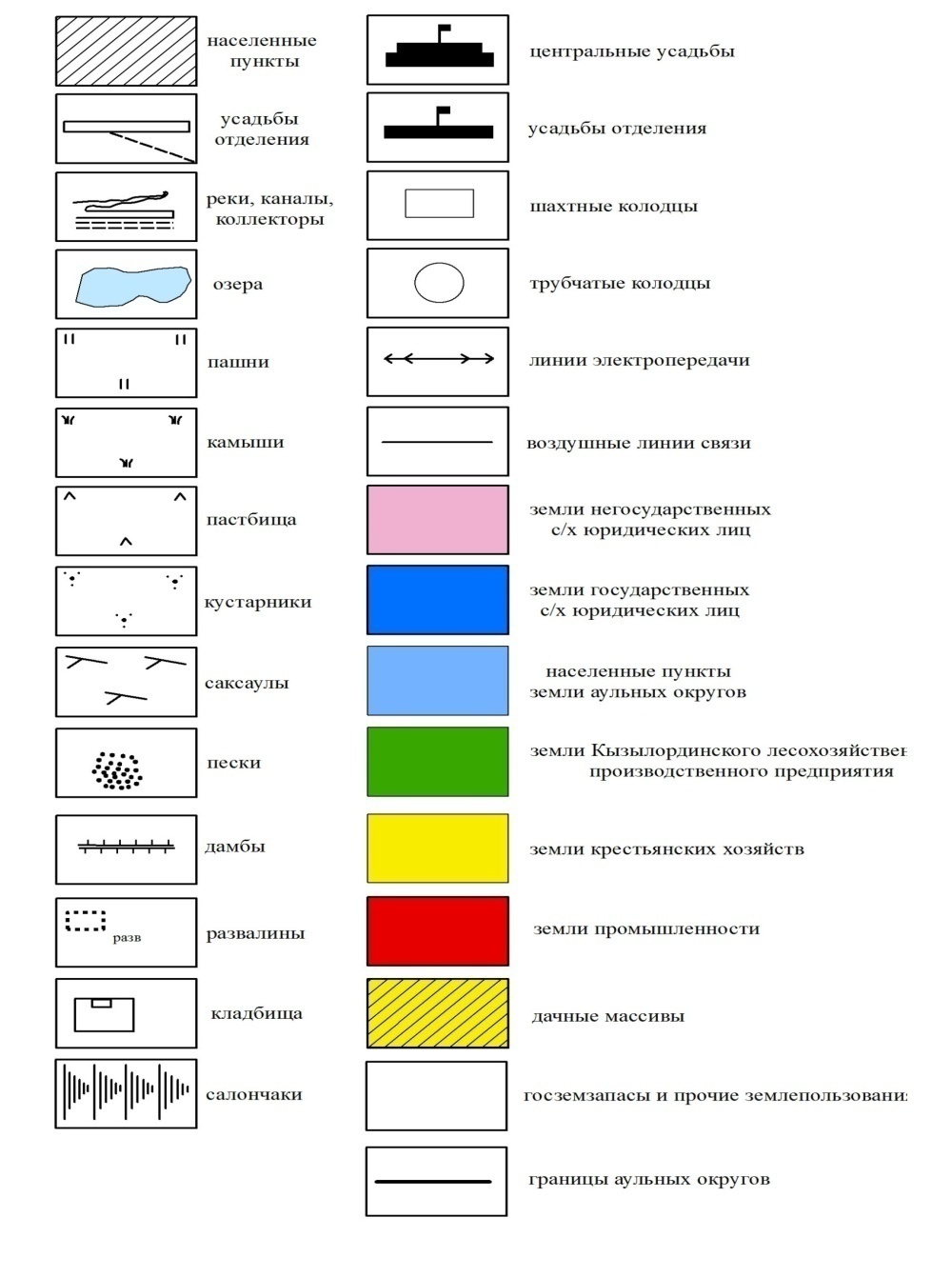 	          -Мемлекеттік резервтегі және     		басқа бағыттағы жер қолданушыларАуыл шаруашылығы бағытындағы жер пайдаланушыларың тізіміАббревиатуралардың таратылып жазылуы:ш/қ–шаруа қожалық; ЖШС – жауапкершілігі шектеулі серіктестік; ТС – толық серіктестік; БК – біріккен кәсіпорын; ММ – мемлекеттік мекеме; АҚ – акционерлік қоғам; РМК СЖКБД – республикалық мемлекеттік кәсіпорны салынып жатқан кәсіпорындардың бірлескен дерекциясы.Жайылым айналымдарының қолайлы схемалары 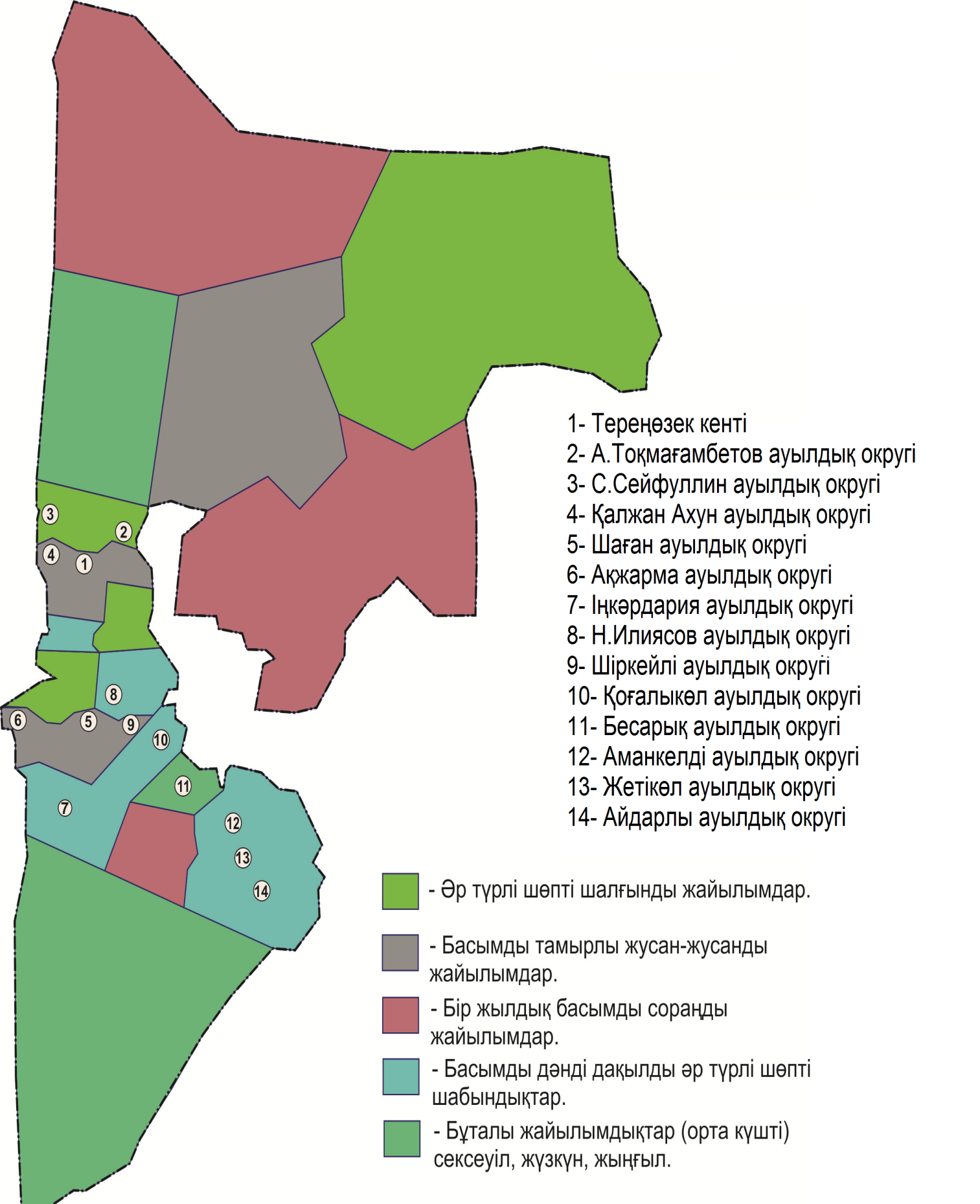 Жайылымдардың, оның ішінде маусымдық жайылымдардың сыртқы және ішкі шекаралары мен алаңдары, жайылымдық инфрақұрылым объектілері белгіленген картасыЖайылым пайдаланушылардың су тұтыну нормасына сәйкес жасалған су көздеріне (көлдерге, өзендерге, апандарға, тоғандарға, суару немесе суландыру каналдарына, құбырлы немесе шахтылы құдықтарға) қол жеткізу схемасы 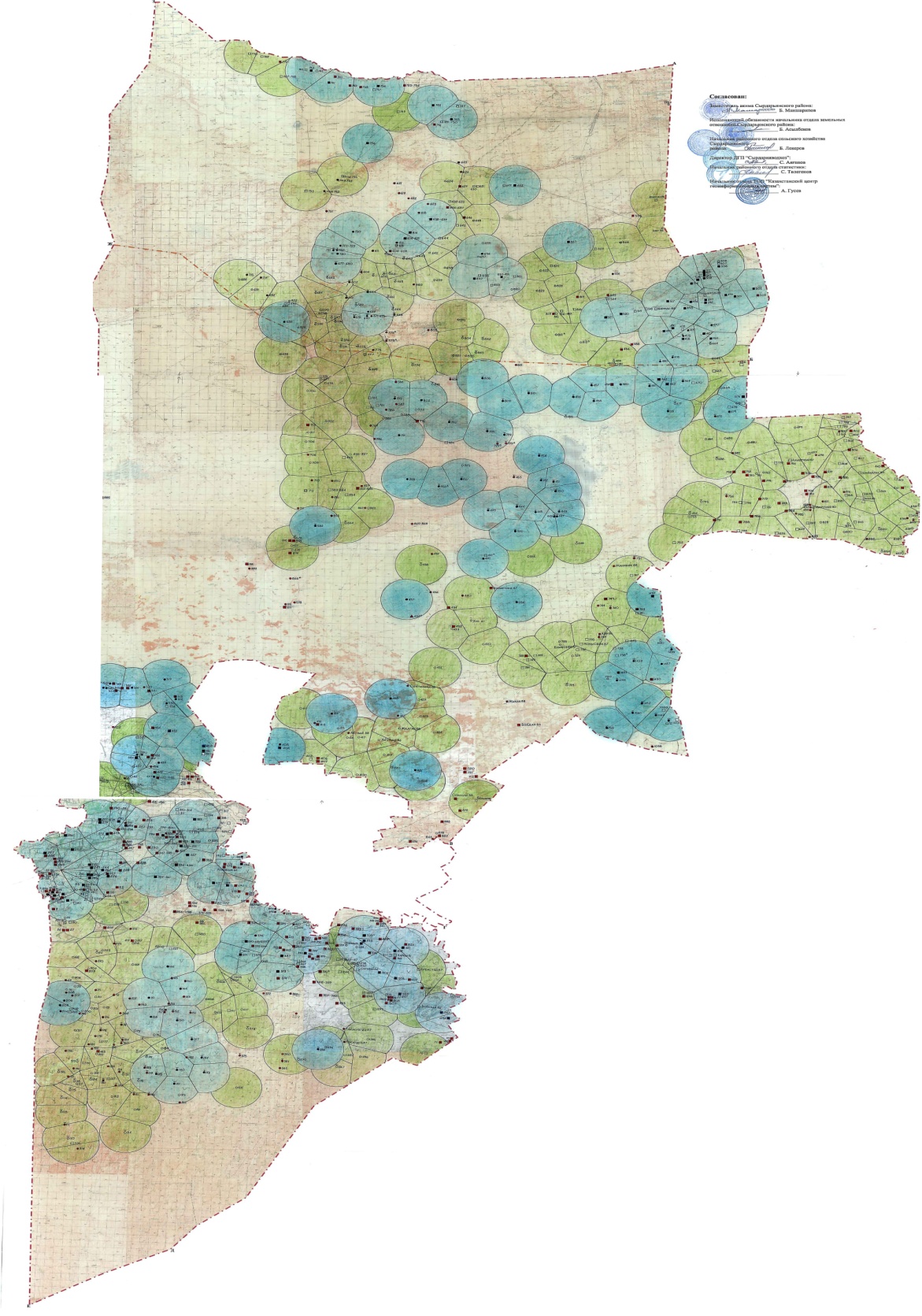 Шартты белгілер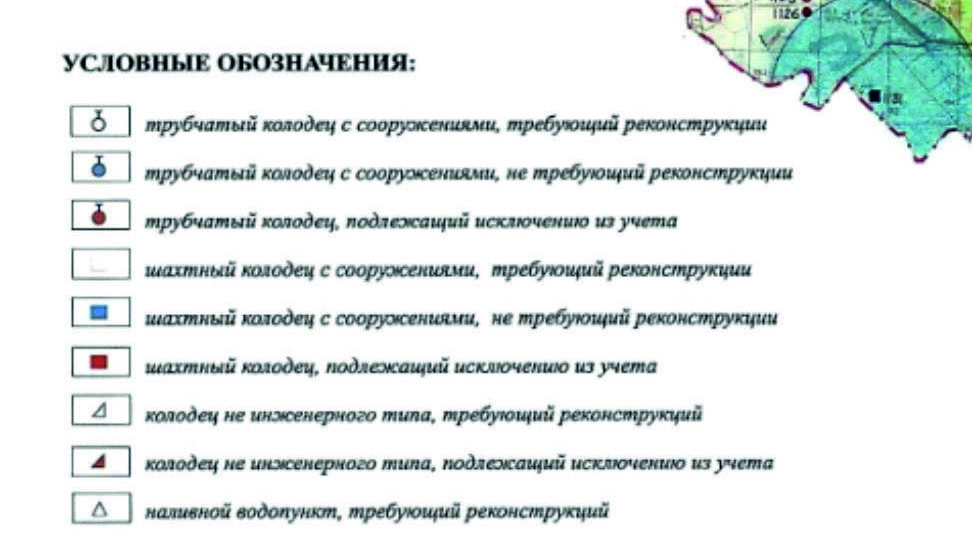 -Қалпына келтіруді қажет ететін құбырлы қондырғылары бар құдықтар;-Қалпына келтіруді қажет етпейтін құбырлы қондырғылары бар құдықтар;-Есептен шығаруға жататын құбрырлы құдықтар;- Қалпына келтіруді қажет ететін шахталық қондырғылары бар құдықтар;-Қалпына келтіруді қажет етпейтін шахталық қондырғылары бар құдықтар;-Есептен шығаруға жататын шахталық құдықтар;-Қалпына келтіруді қажет ететін инженерлік түрге жатпайтын құдықтар;-Қалпына келтіруді қажет етпейтін инженерлік түрге жатпайтын құдықтар;Жайылымы жоқ жеке және (немесе) заңды тұлғалардың ауыл шаруашылығы жануарларының мал басын орналастыру үшін  жайылымдарды қайта бөлу және оны берілетін жайылымдарға ауыстыру схемасыАббревиатуралардың таратылып жазылуы:                а/о- ауылдық округі; га – гектар;  МІҚ – мүйізді ірі қара мал; УМ- уақ мал. Ауыл, ауылдық округ маңында орналасқан жайылымдармен қамтамасыз етілмеген жеке және (немесе) заңды тұлғалардың ауыл шаруашылығы жануарларының мал басын шалғайдағы жайылымдарға орналастыру схемасы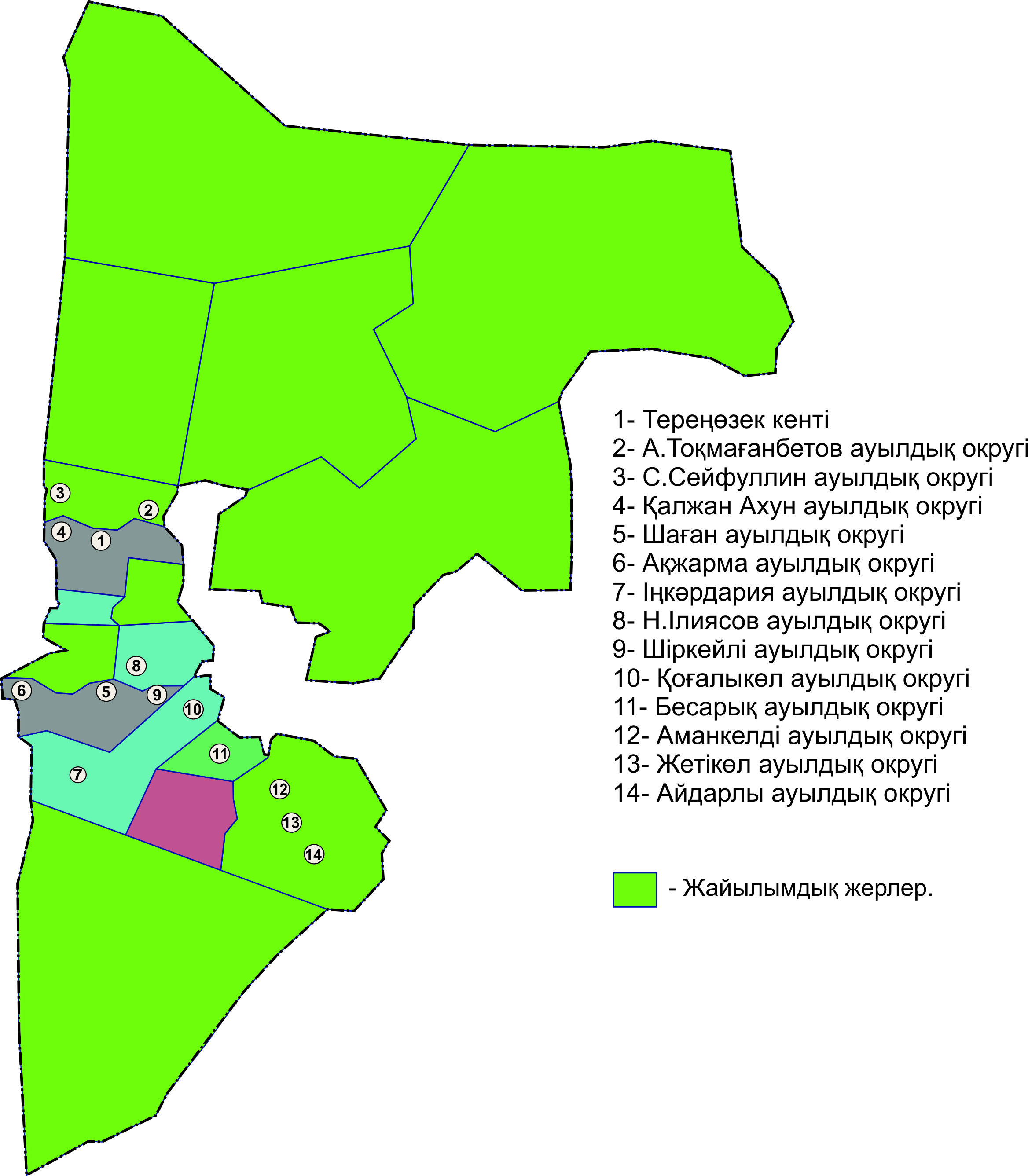 Ауыл шаруашылығы жануарларын жаюдың және айдаудың маусымдық маршруттарын белгілейтін жайылымдарды пайдалану жөніндегі күнтізбелік графигіАббревиатуралардың таратылып жазылуы:  а/о – ауылдық округ;Ауыл шаруашылығы жануарларын жаюдың және айдаудың маусымдық маршруттарын белгілейтін жайылымдарды пайдалану жөніндегі күнтізбелік кестесі. Сонымен қатар, жайылымның кезеңінің ұзақтығы;	- Топырақтық-климаттық аймаққа, ауыл шаруашылығы жануарлар түріне, сондай-ақ  жайылым өнімділігіне байланысты жайылымның ұзақтық кезеңі; - Сексеуілді-бұта  дала және дала – 180-200 күн;- Шөлейтте – 150-180 күн; Бұл ретте сүтті ірі қара малды жаю ұзақтығы –ең кіші, ал етті ірі қара мал  үшін, қой, жылқы, түйе үшін – максималды және қар жамылғысының тереңдігіне, қардың тығыздығына және басқа да факторларға байланысты.Ауданның жерлерінің санаттарға бөлінуіСырдария ауданы ауылшаруашылығына негізделген, соңғы уақытта мал шаруашылығы қарқынды дамып келе жатқан  аймақ. Еліміздің  азық-түлікпен толық қамтамасыз ету міндетін орындауда мал шаруашылығын дамыту айрықша орын алады, оның негізі – табиғи жайылымдарды тиімді және ұтымды пайдалану болып табыладыР  Жер пайдаланушылар мен меншік иелері үшін табиғи жайылымдарды тиімді пайдалану, жайылымның тозуын болдырмай, жақсарту шараларын жүзеге асыру кезек күттірмейтін міндет.    Осыған орай, Қазақстан Республикасы Ауыл шаруашылығы министрлігінің 2015 жылдың 14 сәуірдегі №3-3/332 «Жайылымның жалпы алаңы жүктемесінің, шекті рұхсат етілетін нормасын бекіту туралы» бұйрығы негізінде Сырдария аунының әкімдігімен ауылдық округтер, шаруа қожалықтары аумақтарының төрт- түлік мал басының жайылымдық жерлермен қамтылу жағдайына талдау  жүргізілді.Аудан аймағы климаты тым континенттік, қысы біршама суық, жазы ыстық әрі қуаң, аңызақты келеді. Қаңтар айында ауаның жылдық орташа температурасы- (- 9-13°С), шілдеде – (+29+35°С). Жауын-шашынның жылдық орташа мөлшері – 100-150 мм. Топырағы солтүстігінде сұр, құмайтты сұр, тақыр және тақыр тәрізді топырақ, орталық бөлігінде құмайтты сұр, бозғылт сұр, құмшауыт сазды болып келеді. Сырдария аңғары мен жайылмасында шалғынды топырақ және шалғынды-батпақты топырақ қалыптасқан.   Қазіргі таңда аудан бойынша түйе 1355  бас,  ірі қара мал 32012 бас, уақ мал 26217 бас, жылқы  13365 бас,  құс 7751   басты құрайды және аталған малдарға арналған  барлығы 15 мал тоғыту орны, 14 қолдан ұрықтандыру пункті, 14 мал көмінділері (биотермиялық шұңқыр)  бар. Сырдария ауданы 13 ауылдық округ және 1 кент аумағының жерінен құралған.  Ауыл шаруашылығы жануарлары мал басының саны туралы деректерАббревиатуралардың таратылып жазылуы:  а/о – ауылдық округ.Ветеринариялық-санитариялық объектілер туралы мәліметАббревиатуралардың таратылып жазылуы:  а/о – ауылдық округ.№                                                     Аты-жөні1Мизамбаев Қуаныш2Жарлыкасов Төлеген3Аханова Айнур4Қаршыгаев Өмирзак5Бисенов Ербол6Әбілдаев Әділбай7Альжанов Ержан8Аблаев Бекболат9Қадыров Бердібек10Кайранбаев Берік11Көпжанов Орынбасар12Абдуллаев Сержан13Абдуллаев Сержан14Досеков Артур15БК «Аккорд Окан»16БК «Аккорд Окан»17Ибрашев Қази18Шалбаева Перуза19Тоқбергенов Қайрат20Рахметов Сейтжан21БК «Аккорд Окан»22Болтаев Нурпейс23Бадраков Нуркен24Нурғалиев Сарсенбай25ЖШС «Магжан и К»26Сыздыков Еркін27Алданазаров Ғайнолла28Жанахметов Амангелді29ЖШС «Магжан и К»30ЖШС «Шаған»31Ходжиев Сайдарахман32ЖШС «Шаган»33Кенесариева Гульмира34Ташимова Тұрсынкүл35Кабылбаев Болат36ЖШС «Бесарык»37Хаджиев Сайдарахман38Мусаұлы Қожанбай39Жүнісбеков Дүйсенғали40Жүнісбеков Дүйсенғали41ЖШС «Бесарык»42ЖШС «Магжан и К»43Дуйсебаев Нурлан44Нурманов Айбол45Альмаханов Дарханбек46Сейтов Нурлыбек47Елубаева Күнсұлу48Мадиярова Нагима49Ешжанова Салтанат50Сулейменов Жанболат51Измаганбетов Жуматай52Мусилим Айтбай53Ембергенова Гаухар54Есенов Расул55Есенов Расул56Отепов Дайрабай57Сулейменова Эльмира58Даулетбаев Нұрхан59Серикбай Исатай60Бисенов Ербол61Надиров Болат62Ералиев Дархан63Косуаков Нұржан64Кулбаев Алдаберген65ЖШС «Petroleum-da ta monitoring»66Аяпов Болатбек67Алибаев Айтуар68ш/қ «Күнхожа»69Рахманшиев Шопанбай70Ержанова Мария71Шалдыбаев Орынбек72Нуртазаев Ғалым73Абдикадыров Раушанбек74Оспанов Қыдан75ЖШС «Абзал и К»76Омаров Сейлбек77Кулбаев Алдаберген78Кулбаев Алдаберген79ЖШС «Агро-Кыз»80ЖШС «Сейфуллин Жер»81Ибраемова Перизат82Бимаганбет Абіжаппар83Агабаев Бауыржан84Сариев Базарбай85Ешмуратов Рахымжан86ЖШС «Бесарық»87Прімбет Асқар88Карайов Өмірбек89Жанадилова Дариха90Жанадилова Дариха91Билдаев Бауыржан92Абдыкалыкова Жазира93Махатов Жолдасбек94Бисенбаев Мирамкүл95Бисенбаев Мирамкүл96Бисенбаев Мирамкүл97Рахметов Болат98Убайдулла Ерлан99Пиржанов Сапабек100Шакиев Ерболат101Мырзамбетов Комбай102Сызыдыков Нұрлан103Садыков Абдулла104Молдахметов Нұрсұлтан105ЖШС «Магжан и К»106ЖШС «Магжан и К»107Ерманов Ғабит108Ермаганбетов Батырбек109Ережепова Күлайхан110Натишаева Ақерке111Абилкасымов Мұрат112Пірімбет Асқар113Жусупбеков Талғат114Алиев Ауесхан115Болатов Асхат116Бисенов Аманбек117ЖШС «Токмаганбетов»118Молдашев Жанабай119Камалов Жарылқасын120Омирбекова Рита121Сейтаскарова Роза122Аханов Ахметкали123Конакбай Уали124Айыпов Алмас125Абулов Юлдашбек126Шамаков Ырыс127Айламасов Турсынбай128Абсадиков Тыныштыкбай129Нуртазаев Ғалым130Айтбаева Назерке131Жарасов Аскер132Камалов Азамат133Козтаева Жұлдыз134Алтынбекова Калдыкүл135ЖШС «Мади Кажи»136ЖШС «Шаған»137ЖШС «Мади Кажи»138ЖШС «Акжарма жер»139Рахменова Бағланкүл140Досеков Серикбай141Абласанов Асхат142Тажимуратов Жамалатдин143Алтынбекова Шахизат144Нурумбетов Жанарбек145Ыскак Ерлан146Маханбетов Акылбек147Омарова Айгүл148Конырбаев Абдибек149Накипов Айдос150Сейтимов Абдмажит151Бахтияр Бегалы152Тайбасар Есентай153Абенов Айтжан154ЖШС «Мади Кажы»155ш/қ «Ералиева» 156ЖШС «Мади Кажи»157Жұсіпбайұлы Зайдагали158ш/қ «Кызылдихан»159ЖШС «Мади Кажи»160ш/қ «БАК»161ш/қ «Ералиева»162ЖШС «Акжарма жер»163ЖШС «Мади Кажи»164ЖШС «Акжарма жер»165ш/қ «Маматова П»166ЖШС «Мади Кажи»167ш/қ «Жаппас»168ЖШС «Мади Кажи»169ЖШС «Мади Кажи»170ЖШС «Мади Кажи»171Матауысов Абдулла172Мустапаева Балдырған173Байназаров Сафарбек174Мусилимұлы Дауылқожа175Күншыгаров Жалгас176Толепова Роза177Мусилимұлы Дауылқожа178Бисенов Ербол179Жеткергенов Бактияр180Тлегенова Алтынкул181Тлегенова Алтынкул182Кунтуов Бауыржан183Манабаева Зарухан184Бухарбаев Есенбек185Байымбетов Ғани186Ахметов Райбек187ЖШС «Жамбыл 2030»188ЖШС «Сейфуллин жер»189ш/қ «Акжарма 2»190Кундызбаев Есмахан191Калдыбекова Гульмира192Тоқшылык Дархан193ЖШС «Мади Кажи»194ЖШС «Шаған»195Ешнияз Рая196ЖШС «Кыз Агро Серв»197РМК СЖКБД «Арал»198Жұманов Уразбай199Кырлиг Виктор200Шагиева Патима201Жанадилова Дариха202Ибраев Раушанбек203Смагулов Серикбай204Бекенова Баян205Кадыров Бердібек206ш/қ «Жан Арай»207ш/қ «Жан Арай»208ш/қ «Жан Арай»209Пиримбет Асқар210ЖШС «Коғалыкөл»211ш/қ «Акжарма 1»212ЖШС «Фемида KZ»213Садуакасов Садилла214Сексенбаев Жасдаурен215ЖШС «Мади Кажи»216Жундабеков Қанатжан217Узакбаев Танатар218Есмаханов Бөлебай219Сарсенбаев Даулет220Сырдария аграрлы-техникалық колледжі221Абибуллаев Абдулла222ш/қ «БАК»223ЖШС «Когалыкол»224Агинов Беркінбай225ЖШС «Мади Кажи»226ЖШС «Мади Кажи»227ЖШС «Мади Кажи»228ш/қ «Кызылдихан»229ЖШС «Коғалыкөл»230ЖШС «Мади Кажи»231ЖШС «Мади Кажи»232ЖШС «Акжарма жер»233 Кулбаев Алдаберген234Кайранбаев Марат235ш/қ «Сыр-Дані»236Абдыкадыров Раушанбек237Амзеев Бекберген238ш/қ «Қайырсуат»239ЖШС «Мади Кажи»240ЖШС «Мади Кажи»241Орман шаруашылығы242ЖШС «Мади Кажи»243ЖШС «Мади Кажи»244ЖШС «Жамбыл 2030»245ТОО «Акжарма жер»246ЖШС «Мади Кажи247Изтлеуов Аділжан248ЖШС «Акжарма Жер»249ЖШС «Токмаганбет»250ЖШС «О. Малибаева»251ЖШС «Акжарма Жер»252ЖШС «Токмаганбет»253ЖШС «Коғалыкөл»254ЖШС «Мади Кажи»255Сырдария аграрлы-техникалық колледжі256ЖШС «Шаған»257ЖШС «Коғалыкөл»258ш/қ «БАК»259ЖШС «Мади Кажи»260ЖШС «Мади Кажи»261ЖШС «Бесарық»262Ахметова Сауле263Ермаханов Женисбек264Саткеев Даншбай265Ахметова Карлығаш266Маханов Мурат267Канатбаев Айдос268Ыскакова Серіккүл269ЖШС «Шаған жер»270ЖШС «Токмаганбет»271Кушимбаев Шарипбай272Кушимбаев Шарипбай273Кулбаев Алдаберген274Мухамедиев Байузақ275Асанов Бекболат276Ниязбаев Бауыржан277Сейлханов Ильяс278Дуйсенбаева Ғаини279Абытов Жарқынбек280Курманкожаев Малик281Кеуилжаев Наги282Садуакасұлы Сандыбай283ш/қ «Магжан»284Ишанова Насипа285Тлемисова Назтай286Карамурзаев Сабит287Садуакасова Зарина288Пайзулдаев Серік289Кушенов Мейржан290Бекетаева Шаукат291Жусипбайұлы Зайдағали292Баков Мэлс293Оспанова Гүлнар294Цой Николай295Жадигерова Жанна296Макенов Турар297Султанов Абзал298Тилегенова Алтынкул299Бухарбайулы Сералы300Даулетбаев Нұржан301Сармолдаев Жуматай302Керуенбаева Балымкүл303Хайдаров Шарипхан304Хайдаров Шарипхан305Конырбаев Султанбек306Смагулов Серикбай307Сейлханов Алибек308Абдираш Қайрат309Бермаганбетов Али310Даулбаев Куби311Зархумов Мақсұт312Касбаева Еркін313Архарова Алия314Умербеков Кенжебек315Мнайдарова Базркүл316Кушимбаев Шариппай317Шаймерденов Турканбек318Айткулова Зейнекул319Кудайбергенов Баянкүл320Нуралиев Жубандык321Есенов Расул322Сыдыкова Айда323Жусипбеков Бауыржан324ЖШС «Акжарма жер»325ш/қ «Алиакбар ата Агро»326Аймаханов Гажданбек327Нурмаханов Ермек328Суйиндиков Ғабит329Абдреев Төлібек330Альмаханов Муратбек331Есмаханов Бөлебай332Пиржанов Асылбек333 Нуржанов Төребай334Нуржанов Төребай335Байкабылов Нұржан336 Калыбаев Абай337Бекбенбетова Рая.338Жагыпар Марат339Ахетов Еркебулан340Удюкова Люзя341Мусаев Жулдызбай342Байдилдаев Абдирахман343Ауезова Муса344Турмаганбет Еркін345Насыров Сабитбек346Бахадуров Пазылхан347Балапанов Сардарбек348Караев Ғани349Балкеев Женисбек350Ахметов Алпысбай351Иса Абдрахман352Маханбетов Жумабек353ш/қ «Ташимбетов»354Ыскак Нурсауле355Майлыкожаев Қазыбек356Абилкайыров Абдулла357Есемуратов Бауыржан358Нурбаева Алмакүл359Альмаханов Муратбек360Токсанов Жолдасбек361Сулейменулы Абат362Дуйсенов Майдабек363Шортанбаев Мейрамбек364Жармағанбетова Алтынай365Курганбеков Кыпшакбай366Кошербаева Рысалды367Балапанов Сардарбек368Оспанов Шералы369Искакова Алтынхан370ш/қ «Бесарық»371Божеков Қабылбек372Нурумбетов Жанарбек373Райсова Ақсұлу374Бимаганбетов Абдыжаппар375Жумахметов Каржау376Сейтасанов Нурлан377Иманбайулы Сайп378Оспанова Гулнар379Нурпейысов Алиакпар380Айтбай Байбол381Шоматов Алтынбек382Арғынбаев Серік383ЖШС «Коғалыкөл»384Кишаев Багдат385Дуйсенов Майдабек386Кунхожаев Ардак387Сейтов Нурлыбек388Култасова Шакен389Картпанбетов Жакып390ш/қ «Алиакбар-ата Агро»391Омаров Сейлбек392Ералиев Дархан393Жанузаков Қалдыбек394Күнхожаев Ардақ395ЖШС «Акжарма Жер»396Хайдаров Ержан397Хайдаров Ержан398Арық Серік399Арық Серік400Тыныштыкбаев Қуаныш401Кулбаев Алдаберген402ЖШС «Шаған»403Измаганбетов Жуматай404ш/қ «Алиакбар ата Агро»405ЖШС «Мади Кажи»406Измаганбетов Жуматай407Измаганбетов Жуматай408Колгинов Владимер409Назаров Серік410Акмырзаев Арысбай411Тулешов Акберген412Мусаев Жулдызбай413Максутов Женисбек414Сарсенова Рыскүл415Лаев Муса416Иманкулов Болат417ш/қ «Набигали»418Божеков Қабылбек419Утельбаев Сакен420Жалгасбаев Қанат421Аскарова Күлпан422Байманов Абдыразак423ТС «Абзал и К»424Бекетова Зейнеш425Есенбаев Қыдырбай426Надиров Болат427Айтбаев Жанбол428Кулахметова Гүлсум429Калманова Жанат430Булекеева Гүлжахан431Смагулов Асылбай432Балжанов Женисбек433Мансуров Нурмат434Алип Алиби435Суйиндик Ғабит436Идрисов Адилбек437Садыков Зейнулла438Идрисов Адилбек439ЖШС «Шаған»440Досжан Нұрхан441Кожахметов Танатар442Алтынбеков Сейилбек443Коптаев Дархан444Абсаттаров Абдигани445Тунгышбаев Марал446ЖШС «Акжарма Жер»447Жанайдаров Серік448Аскаров Жалғасбек449Байзаков Жақсылық450Нурсейт Қанат451ш/қ «Бесарық»452Тулеков Айдос453Керимова Айгул454Калдыбекова Гулмира455Турынтаева Ләззат456Абдуллаев Сержан457Дуйсебаев Нұрлан458ЖШС «Бесарық»459Досхалиев Кажамурат460Нурсейтов Қайрат461Сейтов Нурлыбек462ЖШС «Бесарық»463Сейтов Нурлыбек464ш/қ «Бесарық»465Сейтов Нурлыбек466Кушимбаев Шарипбай467Абсадыков Узакбай468Даулбаева Калипа469Ахметов Алпысбай470ш/қ «Сыр дані»471ш/қ «Сыр Дані»472Ералиев Дархан473Шакманұлы Серікбай474Асанов Анас475Конирбаев Сейтбек476Бисенбай Руслан477Отеген Жандос478Кулбаев Алдаберген479Есенбаев Кыдырбай480ЖШС «Малибаева»481ЖШС «Сейфуллин жер»482Арык Серік483Маханов Усенбай484ЖШС «Шаған»485Алекеев Берікбол486Асанова Бакыткүл487Жусупов Пулат488Искаков Курман489Избасарова Анар490Сарсенбаев Амандос491Науатулы Ғабит492Омирзаков Берлибек493Досымова Оразкул494Амзеулы Оскенбай495Жарасов Аскер496Мусилимұлы Дауыткожа497Булекеев Сауранбай498Емжар Алибек499Бекишов Ғани.500Мирзанов Мейрамбай501Қалманова Жанат502ЖШС «УАД»503Ибадуллаев Мұрат504Аскаров Мангауия505Абдикаримов Базарбек506Танатарова Бакжамал507Тоханов Болат508Сарсенбав Нурлыбек509Утепов Дастан510Тоқмурзиев Мұрат511ЖШС «Мади Кажи»512Ещанова Умытхан513Ещанова Умытхан514Ермаганбетов Батырбек515Ермаганбетов Батырбек516Тажекеев Қайрат517Тажекеев Қайрат518ш/қ «Алиакбар ата Агро»519Қабылбаев Болат520Алтынбеков Алмат521Кушимбаев Шарипбай522Кушимбаев Шарипбай523Гичиев Руслан524Жумахметов Каржау.525Смаилова Абзира526Смаилова Абзира527Нугыманов Бейбіт528Орман шаруашылығы529Рақмет Болеген530Куандыков Руслан531Куандыков Руслан532Ибраев Габит533Қожағулова Акмарал534ш/қ «Жер киндик»535Базарбаев Бакытжан536Нугиманов Зейнулла537Жумабаев Нурлыбек538Турекулов Галымжан539Белгибаев Манап540Әбжалиев Серик541ш/қ «Алиакбар ата Агро»542Құдабаева Бекболат543Избасханов Мурали544Торебаева  Индира545Жаксылыкова Гулмира546Ембергенова Жалгаскүл547Рахматуллаева Алия548Ибраев Ғабит549Сулейменов Мақсұт550Даулетбаев Нұржан551ЖШС «Магжан и К»552Досымова Оразкул553Еримбетов Берік554Сарсенбаев Даулет555Сарсенбаев Даулет556Сарсенбаев Даулет557Касбаев Еркін558Емжар Асылбек559Караев Казыбек560Рахымшаев Хамзат561Дямуршаев Бақтияр562Ешмаханов Сактар563Боранбаева Кулжақан564Жакешбаев Бакит565Спан Дастан566Даулетбаев Бердібек.567Бурханова Баян.568Абдирасилов Жаксыбай569Маденов Төребай570Бекетаев Шаухан571Садыков Сакен.572Маденов Төребай.573Искаков Курман574Аппазбаев Бағдат575ЖШС «Бесарық»576ЖШС «Бесарық»577ЖШС «Бесарық»578ЖШС «Бесарық»579Шаймерденов Нұржан.580Игенбаев Руслан581Кемаладин Абзалхан582Кушимбаев Шарипбай.583Кушимбаев Шарипбай584Жумабаев Ерлан585Оржанов Ерлан586Оржанов Ерлан587Созак Ойл588Досмаханов Еркін589Бисенов Ғабит590Байманов Нұрғазы591Абубакиров Алдаберген592БК «Аккорд Окан»593Калыбаев Алмасбек.594Абибуллаев Абдулла595Байманов Ғалым596Утеулиев Қанат597Алтынбекова Шахизат.598Диуанов Қанатбек599Токмурзиев Мұрат600Бекназарова Нүргул601Есмаханов Болебай602Жанабергенов Бақытбек603Ермаганбетов Батырбек604Ермаганбетов Батырбек605Ембергенов Мейрамбек606Есмаханов Бөлебай607Тажимуратов Жамаладин608ЖШС «Азиаш»609Шакиев Серікбай610Университет «Болашақ»611Университет «Болашақ»612Балтабаев Данияр613Идрисов Дархан614Абдикаримулы Ауез615ТС«Абзал и К»616Абдразаков Бекзат617ш/қ «Сарғали»618Иманғалиев Асыл619Молдахметов Нұрсултан620Алтынбеков Алмат621Алтынбеков Алмат622Измаганбетов Жуматай623Куздибаев Абдилула624Абсейтов Копбол625Оңгарбаев Имамадин626Колгинов Владимир627Сарбалақов Жорабек628Измагамбетов  Жұматай629ЖШС «Бозинген Жолдары»630Измагамбетов Жұматай631ЖШС «Бозинген Жолдары»632Бекжанова Алтынкүл633Кулмахова Капеш634Тлеубаева Мейрамкүл635Сатбаев Еркін636Абдукаримов Дастан637Досманбетов Бақтияр638Оразалықызы Бейбігул639ЖШС «СПФ Монтажспецстрой»640Есмаханов Бөлебай.641Бекпенбетова Кызғалдак642Бекпенбетова Кызғалдак643Мухимов Серік644Жакипов Руслан645Тажимов Жұмабек.646Кулбаев Алдаберген647ММ «Құрылыс бөлім»648Кахметов Боранбай649Шалабаев Алтай.650Жалимбетов Султанбек.651Кадыров Бердібек.652ЖШС «Жамбыл 2030»653ЖШС «Жамбыл 2030»654ЖШС «Жамбыл 2030»655ЖШС «Жамбыл 2030»656ЖШС «Жамбыл 2030»657ЖШС «Жамбыл 2030»658БК «Аккорд Окан»659Сұлтанбеков Серік.660Абдыкайров  Өтеген.661Палманов Канибек.662Мустафаев Кенжебек.663Ерташов Жарылқасын664Смаилова Абзира665Искакова Курман666Байманов Ғалым667Досеков Артур668Балымбетова Салима.669Серикбай Исатай670Изтилеуов Сандыбай.671Сарсенбаев Нұрлыбек672Әбилдаев Қанат.673Сейпулов Ғалым.674Жакешбаев Бахит675Бактыбаев Қонысбай676Кундызбаев Есмахан677Айтмухамбет Серік678Имангазиев Қайыржан679Шарипов Мұратбек680Алданұлы Қуанышбек681Ибраев Ғабит682Университет «Болашак»683Мырзалиев Алау684Жакешбаев Бахит685Байманов Нұргазы686Маханбетжанов Бағланбек687Оспанова Гүланр688Пірназаров Ахмет689Рахмет Бөлеген690Бактыбаев Мейрамбек691Конакбаев Қанат692Досеков Серикбай693Университет «Болашақ»694Маханов Үсенбай695Акбергенов Актай696Тулегенов Серік697Тулеуова Канымкул698Байымбетов Ғани699Таубаев Кабланбек700Таубаев Кабланбек701Фазылов Зиятбек702Кайранбаев Марат703Майлыкожаев Жанарбек704Майлыкожаев Жанарбек705Салыкбаев Ерлан706Суюндиков Жанаберген707Керуенбаева Балымкүл708Уаисов Еркін709Сагат Болатбек710Надиров Болатбек711Кыдырбаев Төрехан712Алдонгаров Алматбек713Кулбаев Алдаберген714Изтлеуов Сандыбай715Кордабаев Самалбек716Абдыкаимов Талғат717Толешов Акберген718Нысанбаев Нурлан719Шарипова Чолпан720Тилеубергенов Асылхан.721Піржанов Жомарт722Куанов Ислам723Тасманбетов Бахит.724Аяпбергенов Қыдырбек725Жайлина Жаныл726Досхалиев Қожамурат727Кулбаев Алдаберген728Гичиев Руслан729Абдрахманова Гүлназ.730Бекбенбетова Рая731Курганбеков Кыпшакбай732Абласанов Айткожа733Жакапбаев Бекболат.734Жанахметов Аманкелді735Ахметов Ержан736Жанахметов Аманкул737Кульдаманов Алмас738Корганбек Нағи739Айдаров Абилсейт740Сыздыков Ерболат741Надиров Болат742Тауекелов Калыбек743Сексенов Мейрамбек744Бимурзаев Султанбек745Тулешев Бегілік746Бикожа Турмағанбет747ЖШС «Шаған жер»748ЖШС «Шағар жер»749Есжанулы Сақтаган750Альжанова Казынаш751 Есенбаев Еркебулан752Жусупбеков Талғат753Абдиев Мұхтар754Копжанов Орынбасар755Сейлханов Ермак756Пиржанов Сапабек757Козейбаев Шапағат758Сейтмаганбетов Бағдат759Алжан Алмас760Ильясов Ержан761Жартыбаев Мұрат762Акпамбетов Бекі763Мустафаев Кенжебек764Килибаев Базарбай765Нургалиев Сарсенбай766Жолдыбаева Лаззат767Альжанова Қазынаш768Шаріпов Мұратбек769Даулетов Аманкелді770Жубайдаев Нұрлан771Туктибаев Қараболат772Наурызбаев Ербол773Жаркеев Жандос774Калмағанбетұлы Темір775Райымбек Алмат776Абилдаев Қанат777ЖШС «Акжарма»778Карачаева Аман779Смагулов Алтынай780Десятниченко Керил781Мырзанов Нартай782Абсадиков Тыныштыкбай783Абсадиков Тыныштыкбай784Альжанова Қазынаш785Ажаров Руслан786Калдыбекова Орынкул787Утелиева Қанат788Кадыров Бердибек789Бекенов Ғабит790Искакова Мейрамкул791Жарылқасынов Ернар792Бексеитов Марат793Айтмухамбет Серик794Емжар Алибек795Кольгинов Владимиер796АҚ «ПККР»797АҚ «ПККР»798«АйданМұнай»799«АйданМұнай»800Казпетролгруп801Венчерс Инк802Нуржанов Төребай803ЖШС БК «Казгермұнай»804ЖШС БК «Казгермұнай»805ЖШС «КТС»806Бекмуратов Нартай807БК «КАМ»808БК «КАМ»809ЖШС «Саутс-Ойл»810БК «КАМ»811БК «КАМ»812«Айдан мұнай»813БК «Казгермұнай»814БК «Казгермұнай»815АҚ «ПККР»816«АйданМұнай»817АҚ «ПККР»818АҚ «ПККР»819АҚ «ПККР»820ЖШС БК «Казгермұнай»821«KAZPETROL GROUP»822«АйданМұнай»823Жакешбаев Бахит824ЖШС БК «Казгермунай»825«Айдан Мұнай»826ЖШС БК «Казгермұнай»827ЖШС БК «Казгермұнай»828ЖШС БК «Казгермұнай»829ЖШС БК «Казгермұнай»830ЖШС БК «Казгермұнай»831ЖШС БК «Казгермұнай»832ЖШС БК «Казгермұнай»833ЖШС БК «Казгермұнай»834ЖШС БК «Казгермұнай»835ЖШС БК «Казгермұнай»836ТОО СП «Казгермунай»837ЖШС БК «Казгермұнай»838ЖШС БК «Казгермұнай»839ЖШС БК «Казгермұнай»840ЖШС БК «Казгермұнай»841ЖШС БК «Казгермұнай»842ЖШС БК «Казгермұнай»843ЖШС БК «Казгермұнай»844ЖШС БК «Казгермұнай»845ЖШС БК «Казгермұнай»846ЖШС БК «Казгермұнай»847ЖШС БК «Казгермұнай»848ЖШС БК «Казгермұнай»849АҚ «ПККР»850ЖШС «Жолаушы-Актоган»851Ерманов Нұрмұратр/сЕлді мекен атауыЕлді мекен жерлеріОның ішінде халық қажеттілігі үшін (жайылымы және шабындық алқаптары.)Жеке қожалық және шаруа қожалықтар бойынша мал басы саныБір бірлікке қажет жайылым көлемі, га Норматив бойынша қажет жайыйлым көлемі, гаҚосымша қажет етілетін жайылым, гаҚосымша берілетін жайылымдарҚосымша берілетін жайылымдарҚосымша берілетін жайылымдарҚосымша берілетін жайылымдарр/сЕлді мекен атауыЕлді мекен жерлеріОның ішінде халық қажеттілігі үшін (жайылымы және шабындық алқаптары.)Жеке қожалық және шаруа қожалықтар бойынша мал басы саныБір бірлікке қажет жайылым көлемі, га Норматив бойынша қажет жайыйлым көлемі, гаҚосымша қажет етілетін жайылым, гаОның ішіндеОның ішіндеОның ішіндеОның ішіндер/сЕлді мекен атауыЕлді мекен жерлеріОның ішінде халық қажеттілігі үшін (жайылымы және шабындық алқаптары.)Жеке қожалық және шаруа қожалықтар бойынша мал басы саныБір бірлікке қажет жайылым көлемі, га Норматив бойынша қажет жайыйлым көлемі, гаҚосымша қажет етілетін жайылым, гаМемлекеттік жер қорынан(га)Жалға берілген жерлерден (га)Маусымдық жайылым(га)Айдалмалы жайылым(га)1Тереңөзек  кенті Жеке қожалық бойынша2500,0 гаЖайылымы -2895,0 гаМІҚ-297011,021670,037670,8158,0-1Тереңөзек  кенті Жеке қожалық бойынша2500,0 гаЖайылымы -2895,0 гаУМ-15792,23473,837670,8158,0-1Тереңөзек  кенті Жеке қожалық бойынша2500,0 гаЖайылымы -2895,0 гаЖылқы-118413,015392,037670,8158,0-1Тереңөзек  кенті Жеке қожалық бойынша2500,0 гаЖайылымы -2895,0 гаТүйе-015,4037670,8158,0-1Барлығы:-40535,837670,8158,0-1Тереңөзек кенті Шаруа қожалықтар бойыншаМІҚ-62311,06853,09752,0158,0-1Тереңөзек кенті Шаруа қожалықтар бойыншаУМ-17652,23883,09752,0158,0-1Тереңөзек кенті Шаруа қожалықтар бойыншаЖылқы-14713,01911,09752,0158,0-1Тереңөзек кенті Шаруа қожалықтар бойыншаТүйе-015,409752,0158,0-1Барлығы:-126479752,0158,0-1Жалпы:2508,02895,05318247422,82Айдарлы а/о  Жеке қожалық бойынша401,0 гаЖайылымы    - 9894 гаМІҚ -74311,08173,06283,0292 954,059200,059260,02Айдарлы а/о  Жеке қожалық бойынша401,0 гаЖайылымы    - 9894 гаУМ -10822,22380,46283,0292 954,059200,059260,02Айдарлы а/о  Жеке қожалық бойынша401,0 гаЖайылымы    - 9894 гаЖылқы -41613,05408,06283,0292 954,059200,059260,02Айдарлы а/о  Жеке қожалық бойынша401,0 гаЖайылымы    - 9894 гаТүйе - 1415,4215,66283,0292 954,059200,059260,02Барлығы:-161776283,0292 954,059200,059260,0Айдарлы а/о    Шаруа қожалықтар бойыншаМІҚ - 108911,011979,03359,0292 954,0Айдарлы а/о    Шаруа қожалықтар бойыншаУМ -02,203359,0292 954,0Айдарлы а/о    Шаруа қожалықтар бойыншаЖылқы -9813,01274,03359,0292 954,0Айдарлы а/о    Шаруа қожалықтар бойыншаТүйе -015,403359,0292 954,0Барлығы:-132533359,0292 954,0Жалпы:401,0 га9894,0 га-29430,09642,0292 954,059200592603Ақжарма а/о Жеке қожалық бойынша288,0 гаЖайылымы   - 4887 гаМІҚ - 1027 11,011297,023147,8288,03Ақжарма а/о Жеке қожалық бойынша288,0 гаЖайылымы   - 4887 гаУМ - 2479 2,25453,823147,8288,03Ақжарма а/о Жеке қожалық бойынша288,0 гаЖайылымы   - 4887 гаЖылқы - 86813,011284,023147,8288,03Ақжарма а/о Жеке қожалық бойынша288,0 гаЖайылымы   - 4887 гаТүйе - 015,4023147,8288,03Барлығы:-28034,823147,8288,03Ақжарма а/о Шаруа қожалықтар бойыншаМІҚ - 126411,013904,010545,4288,03Ақжарма а/о Шаруа қожалықтар бойыншаУМ - 272,259,410545,4288,03Ақжарма а/о Шаруа қожалықтар бойыншаЖылқы - 11313,01469,010545,4288,03Ақжарма а/о Шаруа қожалықтар бойыншаТүйе - 015,4010545,4288,03Барлығы:-15432,410545,4288,03Жалпы:288,0 га4887,0 га-43467,233692,4288,04Аманкелді а/оЖеке қожалық бойынша254,0 гаЖайылымы   -20796,0 га, МІҚ -2062 11,02268217510,8999 092,0437995,0437995,04Аманкелді а/оЖеке қожалық бойынша254,0 гаЖайылымы   -20796,0 га, УМ -1221 2,22686,217510,8999 092,0437995,0437995,04Аманкелді а/оЖеке қожалық бойынша254,0 гаЖайылымы   -20796,0 га, Жылқы -95513,01241517510,8999 092,0437995,0437995,04Аманкелді а/оЖеке қожалық бойынша254,0 гаЖайылымы   -20796,0 га, Түйе -3415,4523,617510,8999 092,0437995,0437995,04Барлығы:-38306,817510,8999 092,0437995,0437995,04Аманкелді а/о Шаруа қожалықтар бойыншаМІҚ - 50111,05511,004Аманкелді а/о Шаруа қожалықтар бойыншаУМ -8942,21966,804Аманкелді а/о Шаруа қожалықтар бойыншаЖылқы - 45313,05889,004Аманкелді а/о Шаруа қожалықтар бойыншаТүйе - 17615,42710,404Барлығы:-16077,204Жалпы:254,0 га20796,0 га-54384,017510,8999 092,0437995,0437995,05Бесарық а/о Жеке қожалық бойынша231,0 га  Жайылымы -13366,0 га,МІҚ -1717 11,018887,05Бесарық а/о Жеке қожалық бойынша231,0 га  Жайылымы -13366,0 га,УМ -13262,22917,25Бесарық а/о Жеке қожалық бойынша231,0 га  Жайылымы -13366,0 га,Жылқы -86413,011232,05Бесарық а/о Жеке қожалық бойынша231,0 га  Жайылымы -13366,0 га,Түйе -16215,42494,85Барлығы:-35531,022165,0574995,0245877,0245877,05Бесарық  а/о Шаруа қожалықтар бойыншаМІҚ -52711,05797,005Бесарық  а/о Шаруа қожалықтар бойыншаУМ - 1462,2321,205Бесарық  а/о Шаруа қожалықтар бойыншаЖылқы -27413,03562,005Бесарық  а/о Шаруа қожалықтар бойыншаТүйе - 14515,42233,005Барлығы:-11913,205Жалпы:231,0 га13366,0 га-47443,222165,0574995,0245877,0245877,06Жетікөл  а/оЖеке қожалық бойынша112,0 гаЖайылымы -2346,0 га МІҚ -86711,09537,012210,44355,01000,01031,06Жетікөл  а/оЖеке қожалық бойынша112,0 гаЖайылымы -2346,0 га УМ -6922,21522,412210,44355,01000,01031,06Жетікөл  а/оЖеке қожалық бойынша112,0 гаЖайылымы -2346,0 га Жылқы - 26913,03497,012210,44355,01000,01031,06Барлығы:14556,412210,46Жетікөл а/о Шаруа қожалықтар бойыншаМІҚ -237 11,02607,01020,66Жетікөл а/о Шаруа қожалықтар бойыншаУМ -382,283,61020,66Жетікөл а/о Шаруа қожалықтар бойыншаЖылқы - 5213,0676,01020,66Барлығы:3366,61020,66Жалпы:112,02346,0 га17923,013231,04355,01000,010310,07Н.Ілиясов а/о Жеке қожалық бойынша94,0 гаЖайылымы -4081,0 га, МІҚ -1771 11,019481,023747,020000,010000,010000,07Н.Ілиясов а/о Жеке қожалық бойынша94,0 гаЖайылымы -4081,0 га, УМ -7452,21639,023747,020000,010000,010000,07Н.Ілиясов а/о Жеке қожалық бойынша94,0 гаЖайылымы -4081,0 га, Жылқы -51613,06708,023747,020000,010000,010000,07Барлығы:27828,023747,020000,010000,010000,07Н.Ілиясов а/о  Шаруа қожалықтар бойыншаМІҚ -  23911,02629,007Н.Ілиясов а/о  Шаруа қожалықтар бойыншаУМ -172,237,407Н.Ілиясов а/о  Шаруа қожалықтар бойыншаЖылқы -9613,01248,00Жалпы:94,0 га4081,0 га42253914,423747,020000,010000,010000,08Қалжан Ахун а/оЖеке қожалық бойынша105,0 гаЖайылымы -3040,0 га, МІҚ -71711,07887,010907,01439,08Қалжан Ахун а/оЖеке қожалық бойынша105,0 гаЖайылымы -3040,0 га, УМ -7752,21705,010907,01439,08Қалжан Ахун а/оЖеке қожалық бойынша105,0 гаЖайылымы -3040,0 га, Жылқы -33513,04355,010907,01439,08Қалжан Ахун а/оЖеке қожалық бойынша105,0 гаЖайылымы -3040,0 га, Түйе - 015,4010907,01439,08Барлығы:13947,010907,08Қалжан ахун а/оШаруа қожалықтар бойыншаМІҚ - 011,008Қалжан ахун а/оШаруа қожалықтар бойыншаЖылқы - 713,091,008Барлығы:91,008Жалпы:105,0 га3040,0 га14038,010907,01439,09Қоғалыкөл а/о Жеке қожалық бойынша226,0 гаЖайылымы -10037,0 га,МІҚ - 196811,021648,040976,071,09Қоғалыкөл а/о Жеке қожалық бойынша226,0 гаЖайылымы -10037,0 га,УМ – 2406 2,25293,240976,071,09Қоғалыкөл а/о Жеке қожалық бойынша226,0 гаЖайылымы -10037,0 га,Жылқы - 167413,021762,040976,071,09Қоғалыкөл а/о Жеке қожалық бойынша226,0 гаЖайылымы -10037,0 га,Түйе -15015,42310,040976,071,09Барлығы:51013,240976,29Қоғалыкөл а/о Шаруа қожалықтар бойыншаМІҚ - 134111,014751,013595,69Қоғалыкөл а/о Шаруа қожалықтар бойыншаУМ-12482,22745,613595,69Қоғалыкөл а/о Шаруа қожалықтар бойыншаЖылқы - 39513,05135,013595,69Қоғалыкөл а/о Шаруа қожалықтар бойыншаТүйе - 6515,41001,013595,69Барлығы:-23632,613595,69Жалпы:226,010037,0 га74645,854571,871,010Сейфуллин а/о Жеке қожалық бойынша192,0 гаЖайылымы -14563,0 гаМІҚ - 1027 11,011297,03663,420000,010000,010000,010Сейфуллин а/о Жеке қожалық бойынша192,0 гаЖайылымы -14563,0 гаУМ - 8572,21885,43663,420000,010000,010000,010Сейфуллин а/о Жеке қожалық бойынша192,0 гаЖайылымы -14563,0 гаЖылқы - 38813,05044,03663,420000,010000,010000,010Барлығы:-18226,43663,410Сейфуллин а/о Шаруа қожалықтар бойыншаМІҚ - 38811,04268,0020000,010000,010000,010Сейфуллин а/о Шаруа қожалықтар бойыншаУМ -02,20020000,010000,010000,010Сейфуллин а/о Шаруа қожалықтар бойыншаЖылқы - 12413,01612,0020000,010000,010000,010Сейфуллин а/о Шаруа қожалықтар бойыншаТүйе - 6715,41031,8020000,010000,010000,010Барлығы:-6911,8020000,010000,010000,010Жалпы:192,0 га14563,0 га-25138,23663,420000,010000,010000,011Тоқмағанбетов а/о Жеке қожалық бойынша165,0 гаЖайылымы -21106,0 гаМІҚ - 165811,018238,07089,81048519 га464844,0464844,011Тоқмағанбетов а/о Жеке қожалық бойынша165,0 гаЖайылымы -21106,0 гаУМ - 10622,22336,47089,81048519 га464844,0464844,011Тоқмағанбетов а/о Жеке қожалық бойынша165,0 гаЖайылымы -21106,0 гаЖылқы - 51413,066827089,81048519 га464844,0464844,011Тоқмағанбетов а/о Жеке қожалық бойынша165,0 гаЖайылымы -21106,0 гаТүйе - 6115,4939,47089,81048519 га464844,0464844,011Барлығы:28195,87089,811Тоқмағанбетов а/о Шаруа қожалықтар бойыншаМІҚ - 66111,07271,0011Тоқмағанбетов а/о Шаруа қожалықтар бойыншаУМ - 612,2134,2011Тоқмағанбетов а/о Шаруа қожалықтар бойыншаЖылқы - 14513,01885,0011Тоқмағанбетов а/о Шаруа қожалықтар бойыншаТүйе - 4415,4677,6011Барлығы:9967,8011Жалпы:165,021106,038163,67089,81048519 га464844,0464844,02Шаған а/о Жеке қожалық бойынша380,0 гаЖайылымы -5178,0 га,МІҚ - 253911,027929,042582,620000,010000,010000,02Шаған а/о Жеке қожалық бойынша380,0 гаЖайылымы -5178,0 га,УМ - 25212,25546,242582,620000,010000,010000,02Шаған а/о Жеке қожалық бойынша380,0 гаЖайылымы -5178,0 га,Жылқы - 107413,013962,042582,620000,010000,010000,02Шаған а/о Жеке қожалық бойынша380,0 гаЖайылымы -5178,0 га,Түйе -2115,4323,442582,620000,010000,010000,02Барлығы:-47760,642582,620000,010000,010000,02Шаған а/о Шаруа қожалықтар бойыншаМІҚ - 41811,04598,01080,02Шаған а/о Шаруа қожалықтар бойыншаУМ - 02,201080,02Шаған а/о Шаруа қожалықтар бойыншаЖылқы - 10413,01352,01080,02Шаған а/о Шаруа қожалықтар бойыншаТүйе -2015,4308,01080,02Барлығы:-6258,01080,02Жалпы:380,0 га5178,0 га-54018,043662,620000,010000,010000,013Шіркейлі а/о  Жеке қожалық бойынша186,0 гаЖайылымы -5072,0 гаМІҚ - 217511,023925,028966,220000,010000,010000,013Шіркейлі а/о  Жеке қожалық бойынша186,0 гаЖайылымы -5072,0 гаУМ - 567 2,21247,228966,220000,010000,010000,013Шіркейлі а/о  Жеке қожалық бойынша186,0 гаЖайылымы -5072,0 гаЖылқы - 68213,08866,028966,220000,010000,010000,013Барлығы:-34038,228966,213Шіркейлі а/о Шаруа қожалықтар бойыншаМІҚ - 37311,04103,02099,013Шіркейлі а/о Шаруа қожалықтар бойыншаЖылқы - 23613,03068,02099,013Шіркейлі а/о Шаруа қожалықтар бойынша2099,013Барлығы:7171,02099,013Жалпы:186,0 га5072,0 га41209,231065,220000,010000,010000,0Іңкәрдария а/о Жеке қожалық бойынша57,0 гаЖайылымы -13845,0 гаМІҚ -453 114983,0Іңкәрдария а/о Жеке қожалық бойынша57,0 гаЖайылымы -13845,0 гаУМ -652 2,21434,4Іңкәрдария а/о Жеке қожалық бойынша57,0 гаЖайылымы -13845,0 гаЖылқы -368 134784Іңкәрдария а/о Жеке қожалық бойынша57,0 гаЖайылымы -13845,0 гаТүйе -15015,42310Барлығы:13511,40434481,082000,080000,0Іңкәрдария а/о Шаруа қожалықтар бойыншаМІҚ - 4691151590Іңкәрдария а/о Шаруа қожалықтар бойыншаУМ - 431 2,2948,20Іңкәрдария а/о Шаруа қожалықтар бойыншаЖылқы - 330134290,00Іңкәрдария а/о Шаруа қожалықтар бойыншаТүйе - 7015,41078,00Барлығы:-11475,20Жалпы:57,0 га 13845,0 га-24986,6434481,082000,080000,0Аудан бойынша5191 га131106,0 га521943,22080250,0№Ауыл округіШалғай жайылымға (Қызылқұм, Арысқұм, Сарысу) малдардың айдап шығарылу мерзіміШалғай жайылымнан (Қызылқұм, Арысқұм, Сарысу малдардың қайтарылу мерзіміЕскерту1Тереңөзек кенті2Айдарлы а/оНаурыз 1 жартысыҚазан 2 онкүндігі3Акжарма а/о4Аманкелді а/оНаурыз 1  жартысыҚазан 2 онкүндігі5Бесарық а/оНаурыз 2 жартысыҚазан 1 онкүндігі6Жетікөл а/о7Н.Ілиясов а/о8Қалжан ахун а/о9Қоғалыкөл а/о10Сейфуллин а/оНаурыз 2 жартысыҚазан 1 онкүндігі11А.Тоқмағанбетов а/оНаурыз 2 жартысыҚазан 1 онкүндігі12Шаған а/о13Шіркейлі а/о14Іңкардария а/оНаурыз 2 жартысыҚазан 1 онкүндігі№Жер санаттарыБарлығы(гектар)Оның ішінде(гектар)Оның ішінде(гектар)№Жер санаттарыБарлығы(гектар)жайылымсуармалы1Барлық ауылшаруашылығындағы пайдаланудағы жерлер249 144131 10629 2102Елді мекеннің жерлері  5 1911 4413Өнеркәсіп, көлік, қорғаныс, байланыс және басқа бағыттары жерлер 76 93241 7094 Орман қорының жері481 69127 9865Су қорының жері11 3253 2976Мемлекеттік қордағы жерлер3 436 3522 661 259Барлығы4 260 6352 866 79829 210№Ауыл округіМүйізді ірі қара, (бас)Уақ мал, (бас)Жылқы, (бас)Түйе, (бас)Құс, (бас)1Тереңөзек кенті3593334413316642Айдарлы а/о24001132514142923Акжарма а/о351425069819834Аманкелді а/о2563211514082185305Бесарық а/о22445048113838712676Жетікөл а/о11047303212887Н.Ілиясов а/о20747626121538Қалжан ахун а/о7177753423209Қоғалыкөл а/о33093654206921543910Сейфуллин а/о14158575126732511А.Тоқмағанбетов а/о2319112365918534012Шаған а/о30032521134041110013Шіркейлі а/о2557567144075014Іңкардария а/о12001083698228300Барлығы:32012262171336513557751№Ауыл округіМал дәрігерлік пунктеріМал тоғыту орындарыҚашырым пунктеріМал көмінділері1Тереңөзек кенті12112Айдарлы а/о11113Акжарма а/о11114Аманкелді а/о11115Бесарық а/о11116Жетікөл а/о11117Н.Ілиясов а/о11118Қалжан ахун а/о11119Қоғалыкөл а/о111110Сейфуллин а/о111111А.Тоқмағанбетов а/о111112Шаған а/о111113Шіркейлі а/о111114Іңкардария а/о1111Барлығы:14151414